GŁÓWNE ZAŁOŻENIA LSR NA LATA 2023-2027Lokalna Grupa Działania opracowała podstawowe narzędzie służące efektywnemu zarządzaniu procesem rozwoju na obszarze gmin: Gmina Miejska w Chodzieży, Chodzież, Budzyń i Szamocin.Poniżej przedstawiamy przyjęte cele, wskaźniki oraz budżet ujęte w LSR.Cała Lokalna Strategia Rozwoju dostępna jest na stronie internetowej: www.dolinanoteci.com.pl 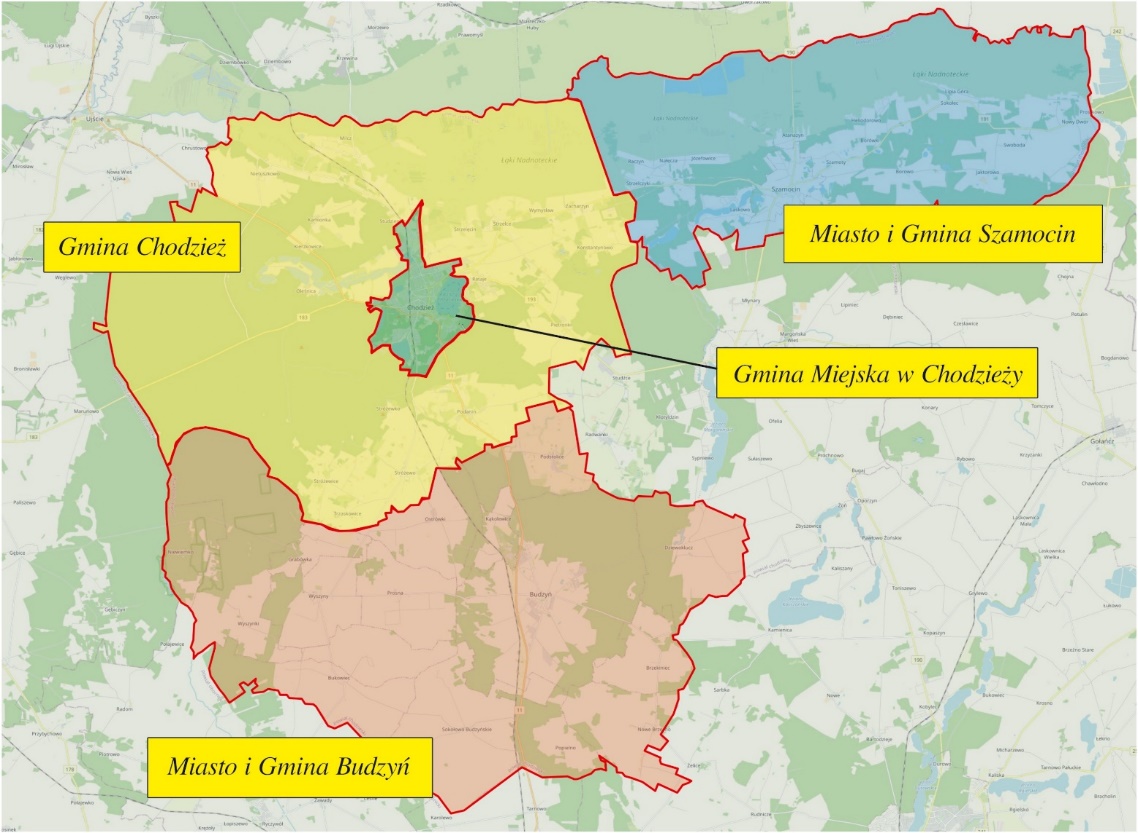 Nazwa przedsięwzięciaKwota wsparciaŹródło finansowaniaSposób realizacjiC.1 ROZWÓJ GOSPODARCZY OPARTY NA KAPITALE MIESZKAŃCÓWC.1 ROZWÓJ GOSPODARCZY OPARTY NA KAPITALE MIESZKAŃCÓWC.1 ROZWÓJ GOSPODARCZY OPARTY NA KAPITALE MIESZKAŃCÓWC.1 ROZWÓJ GOSPODARCZY OPARTY NA KAPITALE MIESZKAŃCÓWP.1.1 Biznes i innowacje w turystyce551 700,00 €PS WPR (EFRROW)konkurs           Wskaźnik produktu    Liczba przedsiębiorstw objętych wsparciem  - 5 szt.                            - zakontraktowane do 31.12.2024 r.Liczba przedsiębiorstw objętych wsparciem  - 5 szt.                            - zakontraktowane do 31.12.2024 r.Liczba przedsiębiorstw objętych wsparciem  - 5 szt.                            - zakontraktowane do 31.12.2024 r.R.37 Wskaźnik rezultatu Wzrost gospodarczy i zatrudnienie na obszarach wiejskich: nowe miejsca pracy objęte wsparciem w ramach projektów WPR. Jednostka miary: liczba utworzonych miejsc pracy - 5 szt. UzasadnienieRozwój przedsiębiorczości w branży turystycznej i okołoturystycznej na obszarze LGD pozytywnie wpłynie na poprawę standardu życia mieszkańców i docelowo na poprawę warunków życia osób w niekorzystnej sytuacji.  (wskaźnik zgodny z PS WPR)UzasadnienieRozwój przedsiębiorczości w branży turystycznej i okołoturystycznej na obszarze LGD pozytywnie wpłynie na poprawę standardu życia mieszkańców i docelowo na poprawę warunków życia osób w niekorzystnej sytuacji.  (wskaźnik zgodny z PS WPR)UzasadnienieRozwój przedsiębiorczości w branży turystycznej i okołoturystycznej na obszarze LGD pozytywnie wpłynie na poprawę standardu życia mieszkańców i docelowo na poprawę warunków życia osób w niekorzystnej sytuacji.  (wskaźnik zgodny z PS WPR)P.1.2 Tworzenie gospodarstw agroturystycznych33 000,00 €PS WPR (EFRROW)konkurs          Wskaźnik produktu    Liczba gospodarstw objętych wsparciem  - 1 szt.                                 - zakontraktowane do 31.12.2025 r.Liczba gospodarstw objętych wsparciem  - 1 szt.                                 - zakontraktowane do 31.12.2025 r.Liczba gospodarstw objętych wsparciem  - 1 szt.                                 - zakontraktowane do 31.12.2025 r.R.39 Wskaźnik rezultatu Rozwój gospodarki wiejskiej: liczba przedsiębiorstw rolnych, w tym przedsiębiorstw zajmujących się biogospodarką, rozwiniętych dzięki wsparciu w ramach WPR.Jednostka miary: liczba przedsiębiorstw - 1 szt.UzasadnienieRozwój pozarolniczych funkcji gospodarstw rolnych przyczyni się do rozwoju gospodarczego obszaru. W ramach przedsięwzięcia zostanie utworzone gospodarstwo agroturystyczne, co pozytywnie wpłynie na poprawę standardu życia mieszkańców oraz wzrost atrakcyjności turystycznej obszaru.(wskaźnik zgodny z PS WPR)UzasadnienieRozwój pozarolniczych funkcji gospodarstw rolnych przyczyni się do rozwoju gospodarczego obszaru. W ramach przedsięwzięcia zostanie utworzone gospodarstwo agroturystyczne, co pozytywnie wpłynie na poprawę standardu życia mieszkańców oraz wzrost atrakcyjności turystycznej obszaru.(wskaźnik zgodny z PS WPR)UzasadnienieRozwój pozarolniczych funkcji gospodarstw rolnych przyczyni się do rozwoju gospodarczego obszaru. W ramach przedsięwzięcia zostanie utworzone gospodarstwo agroturystyczne, co pozytywnie wpłynie na poprawę standardu życia mieszkańców oraz wzrost atrakcyjności turystycznej obszaru.(wskaźnik zgodny z PS WPR)P.1.3 Nawiązanie współpracy w ramach krótkich łańcuchów żywnościowych75 000,00 €PS WPR (EFRROW)konkursWskaźnik produktu  Liczba utworzonych KŁŻ   - 1 szt.                                                              - zakontraktowane do 31.12.2024 r.Liczba utworzonych KŁŻ   - 1 szt.                                                              - zakontraktowane do 31.12.2024 r.Liczba utworzonych KŁŻ   - 1 szt.                                                              - zakontraktowane do 31.12.2024 r.R.10PR Wskaźnik rezultatu Lepsza organizacja łańcucha dostaw: odsetek gospodarstw uczestniczących w grupach producentów, organizacjach producentów, lokalnych rynkach, krótkich cyklach łańcucha dostaw i systemach jakości objętych wsparciem WPR.Jednostka miary: liczba gospodarstw/rolników - 5 szt.     UzasadnienieRozwój pozarolniczych funkcji gospodarstw rolnych przyczyni się do rozwoju gospodarczego obszaru.W ramach przedsięwzięcia zostanie utworzony krótki łańcuch żywnościowy, co pozytywnie wpłynie na poprawę standardu życia mieszkańców oraz wzrost atrakcyjności turystycznej obszaru.(wskaźnik zgodny z PS WPR)UzasadnienieRozwój pozarolniczych funkcji gospodarstw rolnych przyczyni się do rozwoju gospodarczego obszaru.W ramach przedsięwzięcia zostanie utworzony krótki łańcuch żywnościowy, co pozytywnie wpłynie na poprawę standardu życia mieszkańców oraz wzrost atrakcyjności turystycznej obszaru.(wskaźnik zgodny z PS WPR)UzasadnienieRozwój pozarolniczych funkcji gospodarstw rolnych przyczyni się do rozwoju gospodarczego obszaru.W ramach przedsięwzięcia zostanie utworzony krótki łańcuch żywnościowy, co pozytywnie wpłynie na poprawę standardu życia mieszkańców oraz wzrost atrakcyjności turystycznej obszaru.(wskaźnik zgodny z PS WPR)Źródła pozyskania danych  do pomiaru dla P.1.1, P.1.2, P.1.3:  Sprawozdania beneficjentów, Informacja SW, Ankieta monitorująca..Sposób i częstotliwość dokonywania pomiaru, uaktualniania danych  dla P.1.1, P.1.2, P.1.3: Monitoring w sposób ciągły i ewaluacja raz do roku.Stan początkowy wskaźnika dla P.1.1, P.1.2, P.1.3 - wynosi 0Podano wartość początkową wskaźnika według stanu na rok 2023. Datę tę uznano za punkt początkowy pomiarów ze względu na to, iż rok 2023 bezpośrednio poprzedza rok planowanego uruchomienia środków. Dla przejrzystości pomiarów przyjęto wartość wskaźników początkowych jako zero.Wskaźniki mają osiągnąć planowaną wartość (stan docelowy) w roku 2029. Przyjęto tę datę, ponieważ wówczas powinno nastąpić ostateczne rozliczenie wskaźników, a co za tym idzie - budżetu LSR.Źródła pozyskania danych  do pomiaru dla P.1.1, P.1.2, P.1.3:  Sprawozdania beneficjentów, Informacja SW, Ankieta monitorująca..Sposób i częstotliwość dokonywania pomiaru, uaktualniania danych  dla P.1.1, P.1.2, P.1.3: Monitoring w sposób ciągły i ewaluacja raz do roku.Stan początkowy wskaźnika dla P.1.1, P.1.2, P.1.3 - wynosi 0Podano wartość początkową wskaźnika według stanu na rok 2023. Datę tę uznano za punkt początkowy pomiarów ze względu na to, iż rok 2023 bezpośrednio poprzedza rok planowanego uruchomienia środków. Dla przejrzystości pomiarów przyjęto wartość wskaźników początkowych jako zero.Wskaźniki mają osiągnąć planowaną wartość (stan docelowy) w roku 2029. Przyjęto tę datę, ponieważ wówczas powinno nastąpić ostateczne rozliczenie wskaźników, a co za tym idzie - budżetu LSR.Źródła pozyskania danych  do pomiaru dla P.1.1, P.1.2, P.1.3:  Sprawozdania beneficjentów, Informacja SW, Ankieta monitorująca..Sposób i częstotliwość dokonywania pomiaru, uaktualniania danych  dla P.1.1, P.1.2, P.1.3: Monitoring w sposób ciągły i ewaluacja raz do roku.Stan początkowy wskaźnika dla P.1.1, P.1.2, P.1.3 - wynosi 0Podano wartość początkową wskaźnika według stanu na rok 2023. Datę tę uznano za punkt początkowy pomiarów ze względu na to, iż rok 2023 bezpośrednio poprzedza rok planowanego uruchomienia środków. Dla przejrzystości pomiarów przyjęto wartość wskaźników początkowych jako zero.Wskaźniki mają osiągnąć planowaną wartość (stan docelowy) w roku 2029. Przyjęto tę datę, ponieważ wówczas powinno nastąpić ostateczne rozliczenie wskaźników, a co za tym idzie - budżetu LSR.Źródła pozyskania danych  do pomiaru dla P.1.1, P.1.2, P.1.3:  Sprawozdania beneficjentów, Informacja SW, Ankieta monitorująca..Sposób i częstotliwość dokonywania pomiaru, uaktualniania danych  dla P.1.1, P.1.2, P.1.3: Monitoring w sposób ciągły i ewaluacja raz do roku.Stan początkowy wskaźnika dla P.1.1, P.1.2, P.1.3 - wynosi 0Podano wartość początkową wskaźnika według stanu na rok 2023. Datę tę uznano za punkt początkowy pomiarów ze względu na to, iż rok 2023 bezpośrednio poprzedza rok planowanego uruchomienia środków. Dla przejrzystości pomiarów przyjęto wartość wskaźników początkowych jako zero.Wskaźniki mają osiągnąć planowaną wartość (stan docelowy) w roku 2029. Przyjęto tę datę, ponieważ wówczas powinno nastąpić ostateczne rozliczenie wskaźników, a co za tym idzie - budżetu LSR.SPECYFIKACJA I OPIS CELU I PRZEDSIĘWZIĘĆŹródło finansowania PS WPRCele PS WPRSO 3 - Poprawa pozycji rolników w łańcuchu wartościSO 7 - Przyciąganie młodych rolników i nowych rolników oraz ułatwianie rozwoju zrównoważonej działalności gospodarczej na obszarach wiejskichSO 8 – Promowanie zatrudnienia, wzrostu, równości płci, w tym udziału kobiet w rolnictwie, włączenia społecznego i rozwoju lokalnego na obszarach wiejskich, w tym biogospodarki o obiegu zamkniętym i zrównoważonego leśnictwa W procesie konsultacji społecznych oraz analizy przez Grupę Roboczą zgromadzonego materiału zidentyfikowano kluczowe problemy: niewystarczający rozwój działalności gospodarczych wspierających branżę turystyczną i okołoturystyczną, niewykorzystany potencjał turystyczny (P.1.1), mała liczba dużych gospodarstw rolnych, niewystarczający  rozwój małych gospodarstw rolnych (P.1.2 i P.1.3). Do Celu 1 przyporządkowano trzy przedsięwzięcia, odpowiadające charakterowi poszczególnych problemów. W ramach przedsięwzięcia 1.1 wsparcie ze środków PS WPR będzie realizowane poprzez konkurs w formie rozwijania pozarolniczej działalności gospodarczej, skierowane do Beneficjentów takich jak: osoby fizyczne wykonujące działalność gospodarczą oraz mikro i małe przedsiębiorstwa, które wskażą, iż będą rozwijać swoją działalność o usługi turystyczne tj. noclegowe i gastronomiczne oraz okołoturystyczne, z uwzględnieniem premiowania w kryteriach osób z grup w niekorzystnej sytuacji i ochrony środowiska. Innowacja w tym jedynym przedsięwzięciu nie będzie premiowana, gdyż jest to kryterium dostępu. W związku z pandemią COVID-19 i wojną w Ukrainie potencjał gospodarczy obszaru i jego mieszkańców nie jest w pełni wykorzystywany, gdyż doprowadziło to do drastycznego wzrostu inflacji, a co za tym idzie wzrostu cen w każdej branży życia codziennego. Odbiorcami będzie lokalna społeczność i turyści. Wsparcie będzie miało formę dotacji w postaci refundacji kosztów kwalifikowalnych do wysokości 500 tys. zł. Intensywność wsparcia będzie wynosiła do 65% kosztów kwalifikowalnych. Kolejnym problemem na obszarze LSR jest to, iż gospodarstwa rolne w większości są mało towarowe. Obszar LSR został wpisany do obszaru chronionego krajobrazu, a przyjazne turystyce środowisko jest szansą na rozwój gospodarstw agroturystycznych. Uprawia się głównie zboża, kukurydzę oraz rzepak. Rolnicy nastawieni są na produkcję trzody chlewnej, drobiu i bydła opasowego. Od pewnego czasu dobrze rozwija się branża warzywnicza - wielu rolników uprawia warzywa na łąkach nadnoteckich ze względu na słabe gleby. Na terenie powiatu działają również grupy producenckie. W ramach przedsięwzięcia 1.2 wsparcie ze środków PS WPR będzie realizowane poprzez konkurs w formie rozwoju pozarolniczych funkcji gospodarstw rolnych przez osoby fizyczne - skierowane  do Beneficjentów takich jak: rolnicy i ich domownicy będący właścicielami lub współwłaścicielami małego gospodarstwa, w którym prowadzona jest działalność rolnicza w zakresie  utworzenia gospodarstwa agroturystycznego. Odbiorcami będzie lokalna społeczność i turyści. Pomoc będzie przyznawana w formie płatności ryczałtowych do wysokości  150 tys. zł. W ramach przedsięwzięcia 1.3 wsparcie ze środków PS WPR będzie realizowane poprzez konkurs w formie rozwoju pozarolniczych funkcji gospodarstw rolnych przez osoby fizyczne - skierowane  do Beneficjentów takich jak: rolnicy i ich domownicy będący właścicielami lub współwłaścicielami małego gospodarstwa, w którym prowadzona jest działalność rolnicza w partnerstwie co najmniej pięciu rolników w zakresie utworzenia krótkiego łańcucha żywnościowego (KŁŻ).  Odbiorcami będzie lokalna społeczność i turyści. Pomoc będzie przyznawana w formie płatności ryczałtowych do wysokości  350  tys. zł Zasady i warunki wsparcia zostaną szczegółowo doprecyzowane zgodnie z obowiązującymi przepisami i określone w regulaminie konkursu.W procesie konsultacji społecznych oraz analizy przez Grupę Roboczą zgromadzonego materiału zidentyfikowano kluczowe problemy: niewystarczający rozwój działalności gospodarczych wspierających branżę turystyczną i okołoturystyczną, niewykorzystany potencjał turystyczny (P.1.1), mała liczba dużych gospodarstw rolnych, niewystarczający  rozwój małych gospodarstw rolnych (P.1.2 i P.1.3). Do Celu 1 przyporządkowano trzy przedsięwzięcia, odpowiadające charakterowi poszczególnych problemów. W ramach przedsięwzięcia 1.1 wsparcie ze środków PS WPR będzie realizowane poprzez konkurs w formie rozwijania pozarolniczej działalności gospodarczej, skierowane do Beneficjentów takich jak: osoby fizyczne wykonujące działalność gospodarczą oraz mikro i małe przedsiębiorstwa, które wskażą, iż będą rozwijać swoją działalność o usługi turystyczne tj. noclegowe i gastronomiczne oraz okołoturystyczne, z uwzględnieniem premiowania w kryteriach osób z grup w niekorzystnej sytuacji i ochrony środowiska. Innowacja w tym jedynym przedsięwzięciu nie będzie premiowana, gdyż jest to kryterium dostępu. W związku z pandemią COVID-19 i wojną w Ukrainie potencjał gospodarczy obszaru i jego mieszkańców nie jest w pełni wykorzystywany, gdyż doprowadziło to do drastycznego wzrostu inflacji, a co za tym idzie wzrostu cen w każdej branży życia codziennego. Odbiorcami będzie lokalna społeczność i turyści. Wsparcie będzie miało formę dotacji w postaci refundacji kosztów kwalifikowalnych do wysokości 500 tys. zł. Intensywność wsparcia będzie wynosiła do 65% kosztów kwalifikowalnych. Kolejnym problemem na obszarze LSR jest to, iż gospodarstwa rolne w większości są mało towarowe. Obszar LSR został wpisany do obszaru chronionego krajobrazu, a przyjazne turystyce środowisko jest szansą na rozwój gospodarstw agroturystycznych. Uprawia się głównie zboża, kukurydzę oraz rzepak. Rolnicy nastawieni są na produkcję trzody chlewnej, drobiu i bydła opasowego. Od pewnego czasu dobrze rozwija się branża warzywnicza - wielu rolników uprawia warzywa na łąkach nadnoteckich ze względu na słabe gleby. Na terenie powiatu działają również grupy producenckie. W ramach przedsięwzięcia 1.2 wsparcie ze środków PS WPR będzie realizowane poprzez konkurs w formie rozwoju pozarolniczych funkcji gospodarstw rolnych przez osoby fizyczne - skierowane  do Beneficjentów takich jak: rolnicy i ich domownicy będący właścicielami lub współwłaścicielami małego gospodarstwa, w którym prowadzona jest działalność rolnicza w zakresie  utworzenia gospodarstwa agroturystycznego. Odbiorcami będzie lokalna społeczność i turyści. Pomoc będzie przyznawana w formie płatności ryczałtowych do wysokości  150 tys. zł. W ramach przedsięwzięcia 1.3 wsparcie ze środków PS WPR będzie realizowane poprzez konkurs w formie rozwoju pozarolniczych funkcji gospodarstw rolnych przez osoby fizyczne - skierowane  do Beneficjentów takich jak: rolnicy i ich domownicy będący właścicielami lub współwłaścicielami małego gospodarstwa, w którym prowadzona jest działalność rolnicza w partnerstwie co najmniej pięciu rolników w zakresie utworzenia krótkiego łańcucha żywnościowego (KŁŻ).  Odbiorcami będzie lokalna społeczność i turyści. Pomoc będzie przyznawana w formie płatności ryczałtowych do wysokości  350  tys. zł Zasady i warunki wsparcia zostaną szczegółowo doprecyzowane zgodnie z obowiązującymi przepisami i określone w regulaminie konkursu.W procesie konsultacji społecznych oraz analizy przez Grupę Roboczą zgromadzonego materiału zidentyfikowano kluczowe problemy: niewystarczający rozwój działalności gospodarczych wspierających branżę turystyczną i okołoturystyczną, niewykorzystany potencjał turystyczny (P.1.1), mała liczba dużych gospodarstw rolnych, niewystarczający  rozwój małych gospodarstw rolnych (P.1.2 i P.1.3). Do Celu 1 przyporządkowano trzy przedsięwzięcia, odpowiadające charakterowi poszczególnych problemów. W ramach przedsięwzięcia 1.1 wsparcie ze środków PS WPR będzie realizowane poprzez konkurs w formie rozwijania pozarolniczej działalności gospodarczej, skierowane do Beneficjentów takich jak: osoby fizyczne wykonujące działalność gospodarczą oraz mikro i małe przedsiębiorstwa, które wskażą, iż będą rozwijać swoją działalność o usługi turystyczne tj. noclegowe i gastronomiczne oraz okołoturystyczne, z uwzględnieniem premiowania w kryteriach osób z grup w niekorzystnej sytuacji i ochrony środowiska. Innowacja w tym jedynym przedsięwzięciu nie będzie premiowana, gdyż jest to kryterium dostępu. W związku z pandemią COVID-19 i wojną w Ukrainie potencjał gospodarczy obszaru i jego mieszkańców nie jest w pełni wykorzystywany, gdyż doprowadziło to do drastycznego wzrostu inflacji, a co za tym idzie wzrostu cen w każdej branży życia codziennego. Odbiorcami będzie lokalna społeczność i turyści. Wsparcie będzie miało formę dotacji w postaci refundacji kosztów kwalifikowalnych do wysokości 500 tys. zł. Intensywność wsparcia będzie wynosiła do 65% kosztów kwalifikowalnych. Kolejnym problemem na obszarze LSR jest to, iż gospodarstwa rolne w większości są mało towarowe. Obszar LSR został wpisany do obszaru chronionego krajobrazu, a przyjazne turystyce środowisko jest szansą na rozwój gospodarstw agroturystycznych. Uprawia się głównie zboża, kukurydzę oraz rzepak. Rolnicy nastawieni są na produkcję trzody chlewnej, drobiu i bydła opasowego. Od pewnego czasu dobrze rozwija się branża warzywnicza - wielu rolników uprawia warzywa na łąkach nadnoteckich ze względu na słabe gleby. Na terenie powiatu działają również grupy producenckie. W ramach przedsięwzięcia 1.2 wsparcie ze środków PS WPR będzie realizowane poprzez konkurs w formie rozwoju pozarolniczych funkcji gospodarstw rolnych przez osoby fizyczne - skierowane  do Beneficjentów takich jak: rolnicy i ich domownicy będący właścicielami lub współwłaścicielami małego gospodarstwa, w którym prowadzona jest działalność rolnicza w zakresie  utworzenia gospodarstwa agroturystycznego. Odbiorcami będzie lokalna społeczność i turyści. Pomoc będzie przyznawana w formie płatności ryczałtowych do wysokości  150 tys. zł. W ramach przedsięwzięcia 1.3 wsparcie ze środków PS WPR będzie realizowane poprzez konkurs w formie rozwoju pozarolniczych funkcji gospodarstw rolnych przez osoby fizyczne - skierowane  do Beneficjentów takich jak: rolnicy i ich domownicy będący właścicielami lub współwłaścicielami małego gospodarstwa, w którym prowadzona jest działalność rolnicza w partnerstwie co najmniej pięciu rolników w zakresie utworzenia krótkiego łańcucha żywnościowego (KŁŻ).  Odbiorcami będzie lokalna społeczność i turyści. Pomoc będzie przyznawana w formie płatności ryczałtowych do wysokości  350  tys. zł Zasady i warunki wsparcia zostaną szczegółowo doprecyzowane zgodnie z obowiązującymi przepisami i określone w regulaminie konkursu.UZASADNIENIE FORMUŁOWANIA CELÓW W ODNIESIENIU DO KONSULTACJI SPOŁECZNYCHCel 1 formułowany był w oparciu o szczegółową analizę potrzeb i problemów mieszkańców obszaru LSR, które miały szeroki zasięg i zróżnicowane formy: metoda ankietowa, konsultacje ze społecznością lokalną na spotkaniach w gminach, konsultacje indywidualne pn.  „Przyszłość w naszych rękach”, konsultacje społeczne na imprezach lokalnych, spotkanie Grupy Roboczej i spotkania fokusowe.Podczas otwartych spotkań informacyjno-konsultacyjnych uczestnicy zostali zapytani o główne cele w rozwoju obszaru LSR. Najczęściej wymienianym celem był wzrost przedsiębiorczości, tworzenie nowych miejsc pracy, rozwój istniejących firm w branży turystycznej i okołoturystycznej oraz rozwój małych gospodarstw rolnych poprzez tworzenie gospodarstw agroturystycznych i krótkich łańcuchów żywnościowych. Dyskusja w zakresie diagnozy obszaru i analizy SWOT podczas spotkań także koncentrowała się na potrzebie wsparcia lokalnej przedsiębiorczości i poprawy sytuacji na lokalnym rynku pracy, w szczególności dla grup w niekorzystnej sytuacji oraz niewykorzystanym potencjale turystycznym obszaru LGD.W odniesieniu do powyższych informacji zebranych w procesie badań i konsultacji, jest wysoce uzasadniona konieczność interwencji znaczącej części środków LSR na wsparcie operacji w zakresie rozwoju gospodarczego, w tym tworzenia nowych miejsc pracy na obszarze LSR i wzmocnienia konkurencyjności lokalnych mikro i małych przedsiębiorców w branży turystycznej. Cel związany z rozwojem gospodarczym obszaru LSR w branży turystycznej, będzie także wzmocniony wsparciem w Celu 2 LSR. Cel 1 formułowany był w oparciu o szczegółową analizę potrzeb i problemów mieszkańców obszaru LSR, które miały szeroki zasięg i zróżnicowane formy: metoda ankietowa, konsultacje ze społecznością lokalną na spotkaniach w gminach, konsultacje indywidualne pn.  „Przyszłość w naszych rękach”, konsultacje społeczne na imprezach lokalnych, spotkanie Grupy Roboczej i spotkania fokusowe.Podczas otwartych spotkań informacyjno-konsultacyjnych uczestnicy zostali zapytani o główne cele w rozwoju obszaru LSR. Najczęściej wymienianym celem był wzrost przedsiębiorczości, tworzenie nowych miejsc pracy, rozwój istniejących firm w branży turystycznej i okołoturystycznej oraz rozwój małych gospodarstw rolnych poprzez tworzenie gospodarstw agroturystycznych i krótkich łańcuchów żywnościowych. Dyskusja w zakresie diagnozy obszaru i analizy SWOT podczas spotkań także koncentrowała się na potrzebie wsparcia lokalnej przedsiębiorczości i poprawy sytuacji na lokalnym rynku pracy, w szczególności dla grup w niekorzystnej sytuacji oraz niewykorzystanym potencjale turystycznym obszaru LGD.W odniesieniu do powyższych informacji zebranych w procesie badań i konsultacji, jest wysoce uzasadniona konieczność interwencji znaczącej części środków LSR na wsparcie operacji w zakresie rozwoju gospodarczego, w tym tworzenia nowych miejsc pracy na obszarze LSR i wzmocnienia konkurencyjności lokalnych mikro i małych przedsiębiorców w branży turystycznej. Cel związany z rozwojem gospodarczym obszaru LSR w branży turystycznej, będzie także wzmocniony wsparciem w Celu 2 LSR. Cel 1 formułowany był w oparciu o szczegółową analizę potrzeb i problemów mieszkańców obszaru LSR, które miały szeroki zasięg i zróżnicowane formy: metoda ankietowa, konsultacje ze społecznością lokalną na spotkaniach w gminach, konsultacje indywidualne pn.  „Przyszłość w naszych rękach”, konsultacje społeczne na imprezach lokalnych, spotkanie Grupy Roboczej i spotkania fokusowe.Podczas otwartych spotkań informacyjno-konsultacyjnych uczestnicy zostali zapytani o główne cele w rozwoju obszaru LSR. Najczęściej wymienianym celem był wzrost przedsiębiorczości, tworzenie nowych miejsc pracy, rozwój istniejących firm w branży turystycznej i okołoturystycznej oraz rozwój małych gospodarstw rolnych poprzez tworzenie gospodarstw agroturystycznych i krótkich łańcuchów żywnościowych. Dyskusja w zakresie diagnozy obszaru i analizy SWOT podczas spotkań także koncentrowała się na potrzebie wsparcia lokalnej przedsiębiorczości i poprawy sytuacji na lokalnym rynku pracy, w szczególności dla grup w niekorzystnej sytuacji oraz niewykorzystanym potencjale turystycznym obszaru LGD.W odniesieniu do powyższych informacji zebranych w procesie badań i konsultacji, jest wysoce uzasadniona konieczność interwencji znaczącej części środków LSR na wsparcie operacji w zakresie rozwoju gospodarczego, w tym tworzenia nowych miejsc pracy na obszarze LSR i wzmocnienia konkurencyjności lokalnych mikro i małych przedsiębiorców w branży turystycznej. Cel związany z rozwojem gospodarczym obszaru LSR w branży turystycznej, będzie także wzmocniony wsparciem w Celu 2 LSR. POWIĄZANIE Z ANALIZĄ POTRZEB Mocne strony: duża liczba zabytków materialnych, przyrodniczych, historycznych i kulturowych, duża ilość legend, podań i opowieści, cykliczne wydarzenia kulturalne i sportowe, atrakcyjne położenie geograficzne (Natura 2000), rozwinięte rolnictwo konwencjonalne, korzystne warunki do rozwoju agroturystyki i usług turystycznych, dobra gospodarność ludzi na obszarze, firmy z długimi tradycjami, bogate dziedzictwo historyczne liczne budynki pałacowe zwłaszcza w gminie wiejskiej Chodzież, duże zainteresowanie środkami unijnymi.Słabe strony: ograniczona oferta dla lokalnej społeczności i turystów ze względu na dostępność i różnorodność, słabo rozwinięta agroturystyka i przedsiębiorczość oparta na produktach lokalnych, bezrobocie wśród kobiet i ludzi młodych do 25, ale też po 60 roku życia oraz osób z niepełnosprawnością, mało żyzne gleby, przeważająca liczba mikro i małych przedsiębiorstw, niewielka ilość dużych przedsiębiorstw, niska dochodowość produkcji rolnej, mała liczba produktów regionalnych, mała innowacyjność lokalnej gospodarki, niedostateczna ilość obiektów agroturystycznych i słabo rozwinięta baza noclegowa i gastronomiczna.Szanse: zwiększenie migracji na tereny wiejskie, utrzymanie zewnętrznej opinii o gospodarności i rzetelności, napływ nowych mieszkańców skuszonych pięknem przyrody nadnoteckich terenów, zapotrzebowanie na zdrową żywność, rozwój ekologicznego handlu popytu na produkty ekologiczne, moda na zdrowy styl życia i zdrowy wypoczynek, rozwój mikro przedsiębiorstw szansą na innowacyjność regionu, nowi inwestorzy spoza terenu działania LGD,ewoluowanie gospodarstw konwencjonalnych w ekologiczne, trend „moda na wieś”, rosnący popyt na usługi turystyczne i agroturystyczne, wzrost zainteresowania turystyką niszową np. turystyka ornitologiczna, poznawcza i kulinarna.Zagrożenia: degradacja środowiska prowadząca do zanieczyszczenia wód i powietrza, niekorzystne zmiany klimatyczne, niestabilność przepisów krajowych, napływ zagranicznych koncernów, tania żywność z innych państw, niekorzystne zmiany polityki unijnej dla Polski, likwidacja dużych lokalnych zakładów pracy.Mocne strony: duża liczba zabytków materialnych, przyrodniczych, historycznych i kulturowych, duża ilość legend, podań i opowieści, cykliczne wydarzenia kulturalne i sportowe, atrakcyjne położenie geograficzne (Natura 2000), rozwinięte rolnictwo konwencjonalne, korzystne warunki do rozwoju agroturystyki i usług turystycznych, dobra gospodarność ludzi na obszarze, firmy z długimi tradycjami, bogate dziedzictwo historyczne liczne budynki pałacowe zwłaszcza w gminie wiejskiej Chodzież, duże zainteresowanie środkami unijnymi.Słabe strony: ograniczona oferta dla lokalnej społeczności i turystów ze względu na dostępność i różnorodność, słabo rozwinięta agroturystyka i przedsiębiorczość oparta na produktach lokalnych, bezrobocie wśród kobiet i ludzi młodych do 25, ale też po 60 roku życia oraz osób z niepełnosprawnością, mało żyzne gleby, przeważająca liczba mikro i małych przedsiębiorstw, niewielka ilość dużych przedsiębiorstw, niska dochodowość produkcji rolnej, mała liczba produktów regionalnych, mała innowacyjność lokalnej gospodarki, niedostateczna ilość obiektów agroturystycznych i słabo rozwinięta baza noclegowa i gastronomiczna.Szanse: zwiększenie migracji na tereny wiejskie, utrzymanie zewnętrznej opinii o gospodarności i rzetelności, napływ nowych mieszkańców skuszonych pięknem przyrody nadnoteckich terenów, zapotrzebowanie na zdrową żywność, rozwój ekologicznego handlu popytu na produkty ekologiczne, moda na zdrowy styl życia i zdrowy wypoczynek, rozwój mikro przedsiębiorstw szansą na innowacyjność regionu, nowi inwestorzy spoza terenu działania LGD,ewoluowanie gospodarstw konwencjonalnych w ekologiczne, trend „moda na wieś”, rosnący popyt na usługi turystyczne i agroturystyczne, wzrost zainteresowania turystyką niszową np. turystyka ornitologiczna, poznawcza i kulinarna.Zagrożenia: degradacja środowiska prowadząca do zanieczyszczenia wód i powietrza, niekorzystne zmiany klimatyczne, niestabilność przepisów krajowych, napływ zagranicznych koncernów, tania żywność z innych państw, niekorzystne zmiany polityki unijnej dla Polski, likwidacja dużych lokalnych zakładów pracy.Mocne strony: duża liczba zabytków materialnych, przyrodniczych, historycznych i kulturowych, duża ilość legend, podań i opowieści, cykliczne wydarzenia kulturalne i sportowe, atrakcyjne położenie geograficzne (Natura 2000), rozwinięte rolnictwo konwencjonalne, korzystne warunki do rozwoju agroturystyki i usług turystycznych, dobra gospodarność ludzi na obszarze, firmy z długimi tradycjami, bogate dziedzictwo historyczne liczne budynki pałacowe zwłaszcza w gminie wiejskiej Chodzież, duże zainteresowanie środkami unijnymi.Słabe strony: ograniczona oferta dla lokalnej społeczności i turystów ze względu na dostępność i różnorodność, słabo rozwinięta agroturystyka i przedsiębiorczość oparta na produktach lokalnych, bezrobocie wśród kobiet i ludzi młodych do 25, ale też po 60 roku życia oraz osób z niepełnosprawnością, mało żyzne gleby, przeważająca liczba mikro i małych przedsiębiorstw, niewielka ilość dużych przedsiębiorstw, niska dochodowość produkcji rolnej, mała liczba produktów regionalnych, mała innowacyjność lokalnej gospodarki, niedostateczna ilość obiektów agroturystycznych i słabo rozwinięta baza noclegowa i gastronomiczna.Szanse: zwiększenie migracji na tereny wiejskie, utrzymanie zewnętrznej opinii o gospodarności i rzetelności, napływ nowych mieszkańców skuszonych pięknem przyrody nadnoteckich terenów, zapotrzebowanie na zdrową żywność, rozwój ekologicznego handlu popytu na produkty ekologiczne, moda na zdrowy styl życia i zdrowy wypoczynek, rozwój mikro przedsiębiorstw szansą na innowacyjność regionu, nowi inwestorzy spoza terenu działania LGD,ewoluowanie gospodarstw konwencjonalnych w ekologiczne, trend „moda na wieś”, rosnący popyt na usługi turystyczne i agroturystyczne, wzrost zainteresowania turystyką niszową np. turystyka ornitologiczna, poznawcza i kulinarna.Zagrożenia: degradacja środowiska prowadząca do zanieczyszczenia wód i powietrza, niekorzystne zmiany klimatyczne, niestabilność przepisów krajowych, napływ zagranicznych koncernów, tania żywność z innych państw, niekorzystne zmiany polityki unijnej dla Polski, likwidacja dużych lokalnych zakładów pracy.POWIĄZANIE Z DIAGNOZĄ OBSZARUObszar LGD jest regionem wyróżniającym się i spójnym pod względem przestrzennym, geograficznym, przyrodniczym, historycznym i kulturowym, z którymi identyfikują się mieszkańcy i który decyduje o lokalnej tożsamości. W diagnozie wykazano wysoki poziom bezrobocia obszaru LSR, duży poziom ubóstwa i wykluczenia społecznego, niski potencjał do rozwoju lokalnej przedsiębiorczości oraz niewykorzystany potencjał turystyczny. W każdej gminie członkowskiej są obszary atrakcyjne turystycznie, ale brakuje innowacyjnej oferty dla turystów w zakresie usług turystycznych, tj. noclegowych, gastronomicznych oraz okołoturystycznych.Obszar LGD jest regionem wyróżniającym się i spójnym pod względem przestrzennym, geograficznym, przyrodniczym, historycznym i kulturowym, z którymi identyfikują się mieszkańcy i który decyduje o lokalnej tożsamości. W diagnozie wykazano wysoki poziom bezrobocia obszaru LSR, duży poziom ubóstwa i wykluczenia społecznego, niski potencjał do rozwoju lokalnej przedsiębiorczości oraz niewykorzystany potencjał turystyczny. W każdej gminie członkowskiej są obszary atrakcyjne turystycznie, ale brakuje innowacyjnej oferty dla turystów w zakresie usług turystycznych, tj. noclegowych, gastronomicznych oraz okołoturystycznych.Obszar LGD jest regionem wyróżniającym się i spójnym pod względem przestrzennym, geograficznym, przyrodniczym, historycznym i kulturowym, z którymi identyfikują się mieszkańcy i który decyduje o lokalnej tożsamości. W diagnozie wykazano wysoki poziom bezrobocia obszaru LSR, duży poziom ubóstwa i wykluczenia społecznego, niski potencjał do rozwoju lokalnej przedsiębiorczości oraz niewykorzystany potencjał turystyczny. W każdej gminie członkowskiej są obszary atrakcyjne turystycznie, ale brakuje innowacyjnej oferty dla turystów w zakresie usług turystycznych, tj. noclegowych, gastronomicznych oraz okołoturystycznych.C.2 ROZWÓJ INFRASTRUKTURY TURYSTYCZNEJ UWZGLĘDNIAJĄCY ZASOBY NATURALNEC.2 ROZWÓJ INFRASTRUKTURY TURYSTYCZNEJ UWZGLĘDNIAJĄCY ZASOBY NATURALNEC.2 ROZWÓJ INFRASTRUKTURY TURYSTYCZNEJ UWZGLĘDNIAJĄCY ZASOBY NATURALNEC.2 ROZWÓJ INFRASTRUKTURY TURYSTYCZNEJ UWZGLĘDNIAJĄCY ZASOBY NATURALNEP.2.1 Dolina Noteci atrakcyjna dla mieszkańców i  turystów320 000,00 €FEW (EFRR)konkursRCO77  Wskaźnik produktu Liczba obiektów kulturalnych i turystycznych objętych wsparciem  - 4 szt.                                                                                                                          - zakontraktowane do 31.12.2025 r.Liczba obiektów kulturalnych i turystycznych objętych wsparciem  - 4 szt.                                                                                                                          - zakontraktowane do 31.12.2025 r.Liczba obiektów kulturalnych i turystycznych objętych wsparciem  - 4 szt.                                                                                                                          - zakontraktowane do 31.12.2025 r.RCR77 Wskaźnik rezultatu Liczba osób odwiedzających obiekty kulturalne i turystyczne objęte wsparciem (osoby odwiedzające/rok) – 500 osóbUzasadnienieWybudowana na obszarze infrastruktura turystyczna przyczyni się do zaangażowania mieszkańców i turystów w aktywne formy turystyki i rekreacji. Liczba osób pozwoli ocenić racjonalność przedsięwzięć. (wskaźnik zgodny z FEW)UzasadnienieWybudowana na obszarze infrastruktura turystyczna przyczyni się do zaangażowania mieszkańców i turystów w aktywne formy turystyki i rekreacji. Liczba osób pozwoli ocenić racjonalność przedsięwzięć. (wskaźnik zgodny z FEW)UzasadnienieWybudowana na obszarze infrastruktura turystyczna przyczyni się do zaangażowania mieszkańców i turystów w aktywne formy turystyki i rekreacji. Liczba osób pozwoli ocenić racjonalność przedsięwzięć. (wskaźnik zgodny z FEW)P.2.2 Rozwój małej infrastruktury publicznej500 000,00 €PS WPR (EFRROW)konkursWskaźnik produktu Liczba obiektów turystycznych objętych wsparciem  - 5 szt.                                                                                                                          - zakontraktowane do 31.12.2025 r.                                                                                Liczba obiektów turystycznych objętych wsparciem  - 5 szt.                                                                                                                          - zakontraktowane do 31.12.2025 r.                                                                                Liczba obiektów turystycznych objętych wsparciem  - 5 szt.                                                                                                                          - zakontraktowane do 31.12.2025 r.                                                                                R.41PR Wskaźnik rezultatu Łączenie obszarów wiejskich w Europie: odsetek ludności wiejskiej korzystającej z lepszego dostępu do usług i infrastruktury dzięki wsparciu WPR.Jednostka miary - liczba osób - 500 osób                                                                                             UzasadnienieWybudowana na obszarze infrastruktura turystyczna przyczyni się do zaangażowania mieszkańców i turystów w aktywne formy turystyki i rekreacji. Liczba osób pozwoli ocenić racjonalność przedsięwzięć. (wskaźnik zgodny z PS WPR)UzasadnienieWybudowana na obszarze infrastruktura turystyczna przyczyni się do zaangażowania mieszkańców i turystów w aktywne formy turystyki i rekreacji. Liczba osób pozwoli ocenić racjonalność przedsięwzięć. (wskaźnik zgodny z PS WPR)UzasadnienieWybudowana na obszarze infrastruktura turystyczna przyczyni się do zaangażowania mieszkańców i turystów w aktywne formy turystyki i rekreacji. Liczba osób pozwoli ocenić racjonalność przedsięwzięć. (wskaźnik zgodny z PS WPR)Źródła pozyskania danych  do pomiaru dla P.2.1, P.2.2:  Sprawozdania beneficjentów, Informacja SW, Ankieta monitorująca..Sposób i częstotliwość dokonywania pomiaru, uaktualniania danych  dla P.2.1, P.2.2:  Monitoring w sposób ciągły i ewaluacja raz do roku.Stan początkowy wskaźnika dla P.2.1, P.2.2 - wynosi 0Podano wartość początkową wskaźnika według stanu na rok 2023. Datę tę uznano za punkt początkowy pomiarów ze względu na to, iż rok 2023 bezpośrednio poprzedza rok planowanego uruchomienia środków. Dla przejrzystości pomiarów przyjęto wartość wskaźników początkowych jako zero.Wskaźniki mają osiągnąć planowaną wartość (stan docelowy) w roku 2029. Przyjęto tę datę, ponieważ wówczas powinno nastąpić ostateczne rozliczenie wskaźników, a co za tym idzie – budżetu LSR.Źródła pozyskania danych  do pomiaru dla P.2.1, P.2.2:  Sprawozdania beneficjentów, Informacja SW, Ankieta monitorująca..Sposób i częstotliwość dokonywania pomiaru, uaktualniania danych  dla P.2.1, P.2.2:  Monitoring w sposób ciągły i ewaluacja raz do roku.Stan początkowy wskaźnika dla P.2.1, P.2.2 - wynosi 0Podano wartość początkową wskaźnika według stanu na rok 2023. Datę tę uznano za punkt początkowy pomiarów ze względu na to, iż rok 2023 bezpośrednio poprzedza rok planowanego uruchomienia środków. Dla przejrzystości pomiarów przyjęto wartość wskaźników początkowych jako zero.Wskaźniki mają osiągnąć planowaną wartość (stan docelowy) w roku 2029. Przyjęto tę datę, ponieważ wówczas powinno nastąpić ostateczne rozliczenie wskaźników, a co za tym idzie – budżetu LSR.Źródła pozyskania danych  do pomiaru dla P.2.1, P.2.2:  Sprawozdania beneficjentów, Informacja SW, Ankieta monitorująca..Sposób i częstotliwość dokonywania pomiaru, uaktualniania danych  dla P.2.1, P.2.2:  Monitoring w sposób ciągły i ewaluacja raz do roku.Stan początkowy wskaźnika dla P.2.1, P.2.2 - wynosi 0Podano wartość początkową wskaźnika według stanu na rok 2023. Datę tę uznano za punkt początkowy pomiarów ze względu na to, iż rok 2023 bezpośrednio poprzedza rok planowanego uruchomienia środków. Dla przejrzystości pomiarów przyjęto wartość wskaźników początkowych jako zero.Wskaźniki mają osiągnąć planowaną wartość (stan docelowy) w roku 2029. Przyjęto tę datę, ponieważ wówczas powinno nastąpić ostateczne rozliczenie wskaźników, a co za tym idzie – budżetu LSR.Źródła pozyskania danych  do pomiaru dla P.2.1, P.2.2:  Sprawozdania beneficjentów, Informacja SW, Ankieta monitorująca..Sposób i częstotliwość dokonywania pomiaru, uaktualniania danych  dla P.2.1, P.2.2:  Monitoring w sposób ciągły i ewaluacja raz do roku.Stan początkowy wskaźnika dla P.2.1, P.2.2 - wynosi 0Podano wartość początkową wskaźnika według stanu na rok 2023. Datę tę uznano za punkt początkowy pomiarów ze względu na to, iż rok 2023 bezpośrednio poprzedza rok planowanego uruchomienia środków. Dla przejrzystości pomiarów przyjęto wartość wskaźników początkowych jako zero.Wskaźniki mają osiągnąć planowaną wartość (stan docelowy) w roku 2029. Przyjęto tę datę, ponieważ wówczas powinno nastąpić ostateczne rozliczenie wskaźników, a co za tym idzie – budżetu LSR.SPECYFIKACJA I OPIS CELÓW I PRZEDSIĘWZIĘĆŹródło finansowania EFRRCele EFRRCP5.I - Wspieranie zintegrowanego i sprzyjającego włączeniu społecznemu rozwoju społecznego, gospodarczego i środowiskowego, kultury, dziedzictwa naturalnego, zrównoważonej turystyki i bezpieczeństwa na obszarach miejskichCP5.II - Wspieranie zintegrowanego i sprzyjającego włączeniu społecznemu rozwoju społecznego, gospodarczego i środowiskowego, na poziomie lokalnym, kultury, dziedzictwa naturalnego, zrównoważonej turystyki i bezpieczeństwa na obszarach innych niż miejskie Źródło finansowania PS WPRCele PS WPRSO 8 – Promowanie zatrudnienia, wzrostu, równości płci, w tym udziału kobiet w rolnictwie, włączenia społecznego i rozwoju lokalnego na obszarach wiejskich, w tym biogospodarki o obiegu zamkniętym i zrównoważonego leśnictwa    W procesie konsultacji społecznych oraz analizy przez Grupę Roboczą zwrócono uwagę na dalsze wspieranie projektów, przede wszystkim w zakresie infrastruktury turystycznej. Mimo szeregu inwestycji wykonanych w ciągu ostatnich lat, mieszkańcy regionu wskazali konieczność dalszego wsparcia w tym zakresie. Wpłynie to pozytywnie zarówno na poprawę standardu życia mieszkańców, ale również na zwiększenie atrakcyjności gospodarczej, turystycznej i społecznej regionu. Do Celu 2 przyporządkowano dwa przedsięwzięcia, odpowiadające charakterowi poszczególnych problemów.  W ramach przedsięwzięcia 2.1 ze środków FEW (EFRR.CP5.II) poprzez konkurs realizowane będą projekty z zakresu rozwoju infrastruktury turystycznej, którego Beneficjentami będą: JST i ich jednostki organizacyjne, jednostki zależne JST (posiadające o. prawną), organizacje pozarządowe, instytucje i przedsiębiorstwa publiczne, sektor prywatny, podmioty ekonomii społecznej, kościoły i związki wyznaniowe, ludność objęta LSR . Odbiorcami projektów będzie lokalna społeczność i turyści. Pomoc będzie przyznawana do wysokości 80% kosztów kwalifikowalnych. W ramach przedsięwzięcia 2.2 ze środków PS WPR poprzez konkurs realizowane będą projekty z zakresu poprawy dostępu małej infrastruktury publicznej, którego Beneficjentami będą lokalne samorządy (JST). Odbiorcami projektów będzie lokalna społeczność i turyści. Pomoc będzie przyznawana do wysokości 75% kosztów kwalifikowalnych, z czego pomoc finansowana z EFRROW wynosi maksymalnie 55% kosztów kwalifikowalnych, a pozostałe 20% kosztów kwalifikowalnych ze środków budżetu państwa. Zasady i warunki wsparcia zostaną szczegółowo doprecyzowane zgodnie z obowiązującymi przepisami i określone w regulaminie konkursu.W procesie konsultacji społecznych oraz analizy przez Grupę Roboczą zwrócono uwagę na dalsze wspieranie projektów, przede wszystkim w zakresie infrastruktury turystycznej. Mimo szeregu inwestycji wykonanych w ciągu ostatnich lat, mieszkańcy regionu wskazali konieczność dalszego wsparcia w tym zakresie. Wpłynie to pozytywnie zarówno na poprawę standardu życia mieszkańców, ale również na zwiększenie atrakcyjności gospodarczej, turystycznej i społecznej regionu. Do Celu 2 przyporządkowano dwa przedsięwzięcia, odpowiadające charakterowi poszczególnych problemów.  W ramach przedsięwzięcia 2.1 ze środków FEW (EFRR.CP5.II) poprzez konkurs realizowane będą projekty z zakresu rozwoju infrastruktury turystycznej, którego Beneficjentami będą: JST i ich jednostki organizacyjne, jednostki zależne JST (posiadające o. prawną), organizacje pozarządowe, instytucje i przedsiębiorstwa publiczne, sektor prywatny, podmioty ekonomii społecznej, kościoły i związki wyznaniowe, ludność objęta LSR . Odbiorcami projektów będzie lokalna społeczność i turyści. Pomoc będzie przyznawana do wysokości 80% kosztów kwalifikowalnych. W ramach przedsięwzięcia 2.2 ze środków PS WPR poprzez konkurs realizowane będą projekty z zakresu poprawy dostępu małej infrastruktury publicznej, którego Beneficjentami będą lokalne samorządy (JST). Odbiorcami projektów będzie lokalna społeczność i turyści. Pomoc będzie przyznawana do wysokości 75% kosztów kwalifikowalnych, z czego pomoc finansowana z EFRROW wynosi maksymalnie 55% kosztów kwalifikowalnych, a pozostałe 20% kosztów kwalifikowalnych ze środków budżetu państwa. Zasady i warunki wsparcia zostaną szczegółowo doprecyzowane zgodnie z obowiązującymi przepisami i określone w regulaminie konkursu.W procesie konsultacji społecznych oraz analizy przez Grupę Roboczą zwrócono uwagę na dalsze wspieranie projektów, przede wszystkim w zakresie infrastruktury turystycznej. Mimo szeregu inwestycji wykonanych w ciągu ostatnich lat, mieszkańcy regionu wskazali konieczność dalszego wsparcia w tym zakresie. Wpłynie to pozytywnie zarówno na poprawę standardu życia mieszkańców, ale również na zwiększenie atrakcyjności gospodarczej, turystycznej i społecznej regionu. Do Celu 2 przyporządkowano dwa przedsięwzięcia, odpowiadające charakterowi poszczególnych problemów.  W ramach przedsięwzięcia 2.1 ze środków FEW (EFRR.CP5.II) poprzez konkurs realizowane będą projekty z zakresu rozwoju infrastruktury turystycznej, którego Beneficjentami będą: JST i ich jednostki organizacyjne, jednostki zależne JST (posiadające o. prawną), organizacje pozarządowe, instytucje i przedsiębiorstwa publiczne, sektor prywatny, podmioty ekonomii społecznej, kościoły i związki wyznaniowe, ludność objęta LSR . Odbiorcami projektów będzie lokalna społeczność i turyści. Pomoc będzie przyznawana do wysokości 80% kosztów kwalifikowalnych. W ramach przedsięwzięcia 2.2 ze środków PS WPR poprzez konkurs realizowane będą projekty z zakresu poprawy dostępu małej infrastruktury publicznej, którego Beneficjentami będą lokalne samorządy (JST). Odbiorcami projektów będzie lokalna społeczność i turyści. Pomoc będzie przyznawana do wysokości 75% kosztów kwalifikowalnych, z czego pomoc finansowana z EFRROW wynosi maksymalnie 55% kosztów kwalifikowalnych, a pozostałe 20% kosztów kwalifikowalnych ze środków budżetu państwa. Zasady i warunki wsparcia zostaną szczegółowo doprecyzowane zgodnie z obowiązującymi przepisami i określone w regulaminie konkursu.UZASADNIENIE FORMUŁOWANIA CELÓW W ODNIESIENIU DO KONSULTACJI SPOŁECZNYCHCel 2 formułowany był w oparciu o szczegółową analizę potrzeb i problemów mieszkańców obszaru LSR, które miały szeroki zasięg i zróżnicowane formy: metoda ankietowa, konsultacje ze społecznością lokalną na spotkaniach w gminach, konsultacje indywidualne pn.  „Przyszłość w naszych rękach”, konsultacje społeczne na imprezach lokalnych, spotkanie Grupy Roboczej i spotkania fokusowe.Lokalna społeczność wskazała na niezaspokojone potrzeby w zakresie rozwoju infrastruktury turystycznej. Podczas spotkań konsultacyjnych prowadzonych na terenie wszystkich gmin obszaru LSR wskazano na zapotrzebowanie na dużą i małą infrastrukturę turystyczną np. wieża widokowa, ścieżki pieszo-rowerowe, amfiteatry na wolnym powietrzu itp.W związku z tym, że Cel 2 dotyczy infrastruktury, za którą odpowiedzialny jest głównie lokalny samorząd, LGD skonsultowała szczegółowe zakresy projektów z przedstawicielami sektora publicznego i zebrała koncepcje projektów, które w znaczącej mierze odnosiły się do inwestycji w infrastrukturę turystyczną. Cel 2 formułowany był w oparciu o szczegółową analizę potrzeb i problemów mieszkańców obszaru LSR, które miały szeroki zasięg i zróżnicowane formy: metoda ankietowa, konsultacje ze społecznością lokalną na spotkaniach w gminach, konsultacje indywidualne pn.  „Przyszłość w naszych rękach”, konsultacje społeczne na imprezach lokalnych, spotkanie Grupy Roboczej i spotkania fokusowe.Lokalna społeczność wskazała na niezaspokojone potrzeby w zakresie rozwoju infrastruktury turystycznej. Podczas spotkań konsultacyjnych prowadzonych na terenie wszystkich gmin obszaru LSR wskazano na zapotrzebowanie na dużą i małą infrastrukturę turystyczną np. wieża widokowa, ścieżki pieszo-rowerowe, amfiteatry na wolnym powietrzu itp.W związku z tym, że Cel 2 dotyczy infrastruktury, za którą odpowiedzialny jest głównie lokalny samorząd, LGD skonsultowała szczegółowe zakresy projektów z przedstawicielami sektora publicznego i zebrała koncepcje projektów, które w znaczącej mierze odnosiły się do inwestycji w infrastrukturę turystyczną. Cel 2 formułowany był w oparciu o szczegółową analizę potrzeb i problemów mieszkańców obszaru LSR, które miały szeroki zasięg i zróżnicowane formy: metoda ankietowa, konsultacje ze społecznością lokalną na spotkaniach w gminach, konsultacje indywidualne pn.  „Przyszłość w naszych rękach”, konsultacje społeczne na imprezach lokalnych, spotkanie Grupy Roboczej i spotkania fokusowe.Lokalna społeczność wskazała na niezaspokojone potrzeby w zakresie rozwoju infrastruktury turystycznej. Podczas spotkań konsultacyjnych prowadzonych na terenie wszystkich gmin obszaru LSR wskazano na zapotrzebowanie na dużą i małą infrastrukturę turystyczną np. wieża widokowa, ścieżki pieszo-rowerowe, amfiteatry na wolnym powietrzu itp.W związku z tym, że Cel 2 dotyczy infrastruktury, za którą odpowiedzialny jest głównie lokalny samorząd, LGD skonsultowała szczegółowe zakresy projektów z przedstawicielami sektora publicznego i zebrała koncepcje projektów, które w znaczącej mierze odnosiły się do inwestycji w infrastrukturę turystyczną. POWIĄZANIE Z ANALIZĄ POTRZEBMocne strony: atrakcyjne położenie geograficzne (Natura 2000), wysokie walory krajobrazowe, atrakcyjność środowiska naturalnego cennego przyrodniczo ze względu na niski poziom zanieczyszczenia środowiska, spójność terytorialna gmin objętych LSR, duża liczba obiektów sportowych.Słabe strony: ograniczona oferta dla lokalnej społeczności i turystów ze względu na dostępność i różnorodność, niedostateczna infrastruktura turystyczna.Szanse: napływ nowych mieszkańców skuszonych pięknem przyrody nadnoteckich terenów, większa świadomość osób przybywających na teren LGD pod kątem ochrony środowiska i zachowań proekologicznych, dostępność środków unijnych na infrastrukturę.Zagrożenia: niekorzystne przepisy krajowe, kryzys powodujący ograniczenie finansowania.Mocne strony: atrakcyjne położenie geograficzne (Natura 2000), wysokie walory krajobrazowe, atrakcyjność środowiska naturalnego cennego przyrodniczo ze względu na niski poziom zanieczyszczenia środowiska, spójność terytorialna gmin objętych LSR, duża liczba obiektów sportowych.Słabe strony: ograniczona oferta dla lokalnej społeczności i turystów ze względu na dostępność i różnorodność, niedostateczna infrastruktura turystyczna.Szanse: napływ nowych mieszkańców skuszonych pięknem przyrody nadnoteckich terenów, większa świadomość osób przybywających na teren LGD pod kątem ochrony środowiska i zachowań proekologicznych, dostępność środków unijnych na infrastrukturę.Zagrożenia: niekorzystne przepisy krajowe, kryzys powodujący ograniczenie finansowania.Mocne strony: atrakcyjne położenie geograficzne (Natura 2000), wysokie walory krajobrazowe, atrakcyjność środowiska naturalnego cennego przyrodniczo ze względu na niski poziom zanieczyszczenia środowiska, spójność terytorialna gmin objętych LSR, duża liczba obiektów sportowych.Słabe strony: ograniczona oferta dla lokalnej społeczności i turystów ze względu na dostępność i różnorodność, niedostateczna infrastruktura turystyczna.Szanse: napływ nowych mieszkańców skuszonych pięknem przyrody nadnoteckich terenów, większa świadomość osób przybywających na teren LGD pod kątem ochrony środowiska i zachowań proekologicznych, dostępność środków unijnych na infrastrukturę.Zagrożenia: niekorzystne przepisy krajowe, kryzys powodujący ograniczenie finansowania.POWIĄZANIE Z DIAGNOZĄ OBSZARUPrzede wszystkim na obszarze LDG obserwujemy od lat niewykorzystany potencjał turystyczny, słabo rozwiniętą branżę turystyczną i mało obiektów infrastruktury okołoturystycznej. Jest to niewielka ilość usług turystycznych, w tym noclegowych, gastronomicznych i zagospodarowania czasu wolnego, słabe oznakowanie atrakcji turystycznych lub ich brak, braki w infrastrukturze turystycznej, która uatrakcyjni pobyt turystów. Zasoby przyrodnicze obszaru, dobry stan środowiska naturalnego, dobre skomunikowanie terenu poprzez drogę krajową K11, bliskie położenie aglomeracji poznańskiej LGD umożliwiają wprowadzenie pozytywnych zmian w tym zakresie. Działaniami odzwierciedlającymi potrzeby, które przez realizację poszczególnych projektów pozwolą poprawić ruch turystyczny na obszarze, są: dostosowanie usług turystycznych do potrzeb różnych grup turystów oraz zwiększenie zainteresowania atrakcjami poprzez większą liczbę obiektów infrastruktury turystycznej, poprawę oznakowania atrakcji turystycznych. W związku z tym przekazanie środków na rozwinięcie tej właśnie dziedziny wydaje się celowe i konieczne.Przede wszystkim na obszarze LDG obserwujemy od lat niewykorzystany potencjał turystyczny, słabo rozwiniętą branżę turystyczną i mało obiektów infrastruktury okołoturystycznej. Jest to niewielka ilość usług turystycznych, w tym noclegowych, gastronomicznych i zagospodarowania czasu wolnego, słabe oznakowanie atrakcji turystycznych lub ich brak, braki w infrastrukturze turystycznej, która uatrakcyjni pobyt turystów. Zasoby przyrodnicze obszaru, dobry stan środowiska naturalnego, dobre skomunikowanie terenu poprzez drogę krajową K11, bliskie położenie aglomeracji poznańskiej LGD umożliwiają wprowadzenie pozytywnych zmian w tym zakresie. Działaniami odzwierciedlającymi potrzeby, które przez realizację poszczególnych projektów pozwolą poprawić ruch turystyczny na obszarze, są: dostosowanie usług turystycznych do potrzeb różnych grup turystów oraz zwiększenie zainteresowania atrakcjami poprzez większą liczbę obiektów infrastruktury turystycznej, poprawę oznakowania atrakcji turystycznych. W związku z tym przekazanie środków na rozwinięcie tej właśnie dziedziny wydaje się celowe i konieczne.Przede wszystkim na obszarze LDG obserwujemy od lat niewykorzystany potencjał turystyczny, słabo rozwiniętą branżę turystyczną i mało obiektów infrastruktury okołoturystycznej. Jest to niewielka ilość usług turystycznych, w tym noclegowych, gastronomicznych i zagospodarowania czasu wolnego, słabe oznakowanie atrakcji turystycznych lub ich brak, braki w infrastrukturze turystycznej, która uatrakcyjni pobyt turystów. Zasoby przyrodnicze obszaru, dobry stan środowiska naturalnego, dobre skomunikowanie terenu poprzez drogę krajową K11, bliskie położenie aglomeracji poznańskiej LGD umożliwiają wprowadzenie pozytywnych zmian w tym zakresie. Działaniami odzwierciedlającymi potrzeby, które przez realizację poszczególnych projektów pozwolą poprawić ruch turystyczny na obszarze, są: dostosowanie usług turystycznych do potrzeb różnych grup turystów oraz zwiększenie zainteresowania atrakcjami poprzez większą liczbę obiektów infrastruktury turystycznej, poprawę oznakowania atrakcji turystycznych. W związku z tym przekazanie środków na rozwinięcie tej właśnie dziedziny wydaje się celowe i konieczne.C.3 ROZWÓJ SPOŁECZNY BAZUJĄCY NA POTENCJALE OBSZARUC.3 ROZWÓJ SPOŁECZNY BAZUJĄCY NA POTENCJALE OBSZARUC.3 ROZWÓJ SPOŁECZNY BAZUJĄCY NA POTENCJALE OBSZARUC.3 ROZWÓJ SPOŁECZNY BAZUJĄCY NA POTENCJALE OBSZARUP.3.1 Rozwój  edukacji przedszkolnej108 000,00 €FEW (EFS+)konkursPLFCO01  Wskaźnik produktu Liczba dzieci objętych dodatkowymi zajęciami  w edukacji przedszkolnej (osoby)  -  100                                                                                                                      - zakontraktowane do  31.12.2026 r.Liczba dzieci objętych dodatkowymi zajęciami  w edukacji przedszkolnej (osoby)  -  100                                                                                                                      - zakontraktowane do  31.12.2026 r.Liczba dzieci objętych dodatkowymi zajęciami  w edukacji przedszkolnej (osoby)  -  100                                                                                                                      - zakontraktowane do  31.12.2026 r.PLFCR01 Wskaźnik rezultatu Liczba uczniów którzy nabyli kwalifikacje po opuszczeniu programu (osoby) – 100 UzasadnienieRealizowane projekty przyczynią się do poprawy dostępności i jakości edukacji przedszkolnej. Liczba osób pozwoli ocenić racjonalność przedsięwzięć. (wskaźnik zgodny z FEW)UzasadnienieRealizowane projekty przyczynią się do poprawy dostępności i jakości edukacji przedszkolnej. Liczba osób pozwoli ocenić racjonalność przedsięwzięć. (wskaźnik zgodny z FEW)UzasadnienieRealizowane projekty przyczynią się do poprawy dostępności i jakości edukacji przedszkolnej. Liczba osób pozwoli ocenić racjonalność przedsięwzięć. (wskaźnik zgodny z FEW)P.3.2 Włączenie społeczne 86 000,00 €PS WPR (EFRROW)grantWskaźnik produktu Liczba inicjatyw w zakresie aktywizacji grup w niekorzystnej sytuacji na rzecz rozwoju współpracy/ promocji - 7 szt.                                                                                                                      - zakontraktowane do  31.12.2026 r.Liczba inicjatyw w zakresie aktywizacji grup w niekorzystnej sytuacji na rzecz rozwoju współpracy/ promocji - 7 szt.                                                                                                                      - zakontraktowane do  31.12.2026 r.Liczba inicjatyw w zakresie aktywizacji grup w niekorzystnej sytuacji na rzecz rozwoju współpracy/ promocji - 7 szt.                                                                                                                      - zakontraktowane do  31.12.2026 r.R.42 Wskaźnik rezultatu Promowanie włączenia społecznego: liczba osób objętych wspieranymi projektami włączenia społecznegoJednostka miary: liczba osób -  300                                                                                              UzasadnienieRealizowane projekty przyczynią się do poprawy jakości życia grup osób w niekorzystnej sytuacji (kobiety, osoby z niepełnosprawnościami, w tym seniorzy i osoby młode do 25 roku życia). Liczba osób pozwoli ocenić racjonalność przedsięwzięć.  (wskaźnik zgodny z PS WPR)UzasadnienieRealizowane projekty przyczynią się do poprawy jakości życia grup osób w niekorzystnej sytuacji (kobiety, osoby z niepełnosprawnościami, w tym seniorzy i osoby młode do 25 roku życia). Liczba osób pozwoli ocenić racjonalność przedsięwzięć.  (wskaźnik zgodny z PS WPR)UzasadnienieRealizowane projekty przyczynią się do poprawy jakości życia grup osób w niekorzystnej sytuacji (kobiety, osoby z niepełnosprawnościami, w tym seniorzy i osoby młode do 25 roku życia). Liczba osób pozwoli ocenić racjonalność przedsięwzięć.  (wskaźnik zgodny z PS WPR)P.3.3 Przygotowanie koncepcji inteligentnej wsi4 300,00 €PS WPR (EFRROW) grantWskaźnik produktu Liczba mieszkańców zaangażowanych w tworzenie koncepcji inteligentnej wsi - 75 osób.                                                                                                                     -  zakontraktowane do  31.12.2024 r.Liczba mieszkańców zaangażowanych w tworzenie koncepcji inteligentnej wsi - 75 osób.                                                                                                                     -  zakontraktowane do  31.12.2024 r.Liczba mieszkańców zaangażowanych w tworzenie koncepcji inteligentnej wsi - 75 osób.                                                                                                                     -  zakontraktowane do  31.12.2024 r.R.40 Wskaźnik rezultatu Inteligentna przemiana gospodarki wiejskiej: liczba wspieranych strategii inteligentnych wsiJednostka miary: liczba strategii - 5 szt.                                                                                        UzasadnienieOpracowane koncepcje przyczynią się do zorganizowania się lokalnego środowiska wokół wspólnego problemu i opracowania wizji swojego obszaru oraz stworzenie planu rozwoju w oparciu o inteligentne rozwiązania, który zostanie wykorzystany do działań zmierzających do podniesienia jakości życia mieszkańców. (wskaźnik zgodny z PS WPR)UzasadnienieOpracowane koncepcje przyczynią się do zorganizowania się lokalnego środowiska wokół wspólnego problemu i opracowania wizji swojego obszaru oraz stworzenie planu rozwoju w oparciu o inteligentne rozwiązania, który zostanie wykorzystany do działań zmierzających do podniesienia jakości życia mieszkańców. (wskaźnik zgodny z PS WPR)UzasadnienieOpracowane koncepcje przyczynią się do zorganizowania się lokalnego środowiska wokół wspólnego problemu i opracowania wizji swojego obszaru oraz stworzenie planu rozwoju w oparciu o inteligentne rozwiązania, który zostanie wykorzystany do działań zmierzających do podniesienia jakości życia mieszkańców. (wskaźnik zgodny z PS WPR)P.3.4 Razem dla siebie i dla innych372 000,00 €FEW (EFS+)konkursFEW4I-P1 Wskaźnik produktu Liczba inicjatyw w zakresie aktywizacji, społeczności na rzecz rozwoju lokalnego (szt.) - 4                                                                                                                                    - realizacja do  31.12.2026 r.Liczba inicjatyw w zakresie aktywizacji, społeczności na rzecz rozwoju lokalnego (szt.) - 4                                                                                                                                    - realizacja do  31.12.2026 r.Liczba inicjatyw w zakresie aktywizacji, społeczności na rzecz rozwoju lokalnego (szt.) - 4                                                                                                                                    - realizacja do  31.12.2026 r.FEW4I-R1 Wskaźnik rezultatu Liczba gmin, które zostały objęte inicjatywą w zakresie aktywizacji społeczności na rzecz rozwoju lokalnego (szt.) - 4 szt.UzasadnienieRealizowane projekty przyczynią się do poprawy jakości życia grup osób w niekorzystnej sytuacji (kobiety, osoby z niepełnosprawnościami, w tym seniorzy i osoby młode do 25 roku życia). Liczba osób pozwoli ocenić racjonalność przedsięwzięć.  (wskaźnik zgodny z FEW)UzasadnienieRealizowane projekty przyczynią się do poprawy jakości życia grup osób w niekorzystnej sytuacji (kobiety, osoby z niepełnosprawnościami, w tym seniorzy i osoby młode do 25 roku życia). Liczba osób pozwoli ocenić racjonalność przedsięwzięć.  (wskaźnik zgodny z FEW)UzasadnienieRealizowane projekty przyczynią się do poprawy jakości życia grup osób w niekorzystnej sytuacji (kobiety, osoby z niepełnosprawnościami, w tym seniorzy i osoby młode do 25 roku życia). Liczba osób pozwoli ocenić racjonalność przedsięwzięć.  (wskaźnik zgodny z FEW)Źródła pozyskania danych  do pomiaru dla P.3.1, P.3.2, P.3.3, P.3.4: Sprawozdania beneficjentów, Informacja SW, Ankieta monitorująca..Sposób i częstotliwość dokonywania pomiaru, uaktualniania danych  dla P.3.1, P.3.2, P.3.3, P.3.4: Monitoring w sposób ciągły i ewaluacja raz do roku.Stan początkowy wskaźnika dla P.3.1, P.3.2, P.3.3, P.3.4 -  wynosi 0Podano wartość początkową wskaźnika według stanu na rok 2023. Datę tę uznano za punkt początkowy pomiarów ze względu na to, iż rok 2023 bezpośrednio poprzedza rok planowanego uruchomienia środków. Dla przejrzystości pomiarów przyjęto wartość wskaźników początkowych jako zero.Wskaźniki mają osiągnąć planowaną wartość (stan docelowy) w roku 2029. Przyjęto tę datę, ponieważ wówczas powinno nastąpić ostateczne rozliczenie wskaźników, a co za tym idzie – budżetu LSR.Źródła pozyskania danych  do pomiaru dla P.3.1, P.3.2, P.3.3, P.3.4: Sprawozdania beneficjentów, Informacja SW, Ankieta monitorująca..Sposób i częstotliwość dokonywania pomiaru, uaktualniania danych  dla P.3.1, P.3.2, P.3.3, P.3.4: Monitoring w sposób ciągły i ewaluacja raz do roku.Stan początkowy wskaźnika dla P.3.1, P.3.2, P.3.3, P.3.4 -  wynosi 0Podano wartość początkową wskaźnika według stanu na rok 2023. Datę tę uznano za punkt początkowy pomiarów ze względu na to, iż rok 2023 bezpośrednio poprzedza rok planowanego uruchomienia środków. Dla przejrzystości pomiarów przyjęto wartość wskaźników początkowych jako zero.Wskaźniki mają osiągnąć planowaną wartość (stan docelowy) w roku 2029. Przyjęto tę datę, ponieważ wówczas powinno nastąpić ostateczne rozliczenie wskaźników, a co za tym idzie – budżetu LSR.Źródła pozyskania danych  do pomiaru dla P.3.1, P.3.2, P.3.3, P.3.4: Sprawozdania beneficjentów, Informacja SW, Ankieta monitorująca..Sposób i częstotliwość dokonywania pomiaru, uaktualniania danych  dla P.3.1, P.3.2, P.3.3, P.3.4: Monitoring w sposób ciągły i ewaluacja raz do roku.Stan początkowy wskaźnika dla P.3.1, P.3.2, P.3.3, P.3.4 -  wynosi 0Podano wartość początkową wskaźnika według stanu na rok 2023. Datę tę uznano za punkt początkowy pomiarów ze względu na to, iż rok 2023 bezpośrednio poprzedza rok planowanego uruchomienia środków. Dla przejrzystości pomiarów przyjęto wartość wskaźników początkowych jako zero.Wskaźniki mają osiągnąć planowaną wartość (stan docelowy) w roku 2029. Przyjęto tę datę, ponieważ wówczas powinno nastąpić ostateczne rozliczenie wskaźników, a co za tym idzie – budżetu LSR.Źródła pozyskania danych  do pomiaru dla P.3.1, P.3.2, P.3.3, P.3.4: Sprawozdania beneficjentów, Informacja SW, Ankieta monitorująca..Sposób i częstotliwość dokonywania pomiaru, uaktualniania danych  dla P.3.1, P.3.2, P.3.3, P.3.4: Monitoring w sposób ciągły i ewaluacja raz do roku.Stan początkowy wskaźnika dla P.3.1, P.3.2, P.3.3, P.3.4 -  wynosi 0Podano wartość początkową wskaźnika według stanu na rok 2023. Datę tę uznano za punkt początkowy pomiarów ze względu na to, iż rok 2023 bezpośrednio poprzedza rok planowanego uruchomienia środków. Dla przejrzystości pomiarów przyjęto wartość wskaźników początkowych jako zero.Wskaźniki mają osiągnąć planowaną wartość (stan docelowy) w roku 2029. Przyjęto tę datę, ponieważ wówczas powinno nastąpić ostateczne rozliczenie wskaźników, a co za tym idzie – budżetu LSR.SPECYFIKACJA I OPIS CELÓW I PRZEDSIĘWZIĘĆŹródło finansowania EFS+Cele EFS+CP4.F - Wspieranie równego dostępu do dobrej jakości, włączającego kształcenia i szkolenia oraz możliwości ich ukończenia, w szczególności w odniesieniu do grup w niekorzystnej sytuacji, od wczesnej edukacji i opieki nad dzieckiem przez ogólne i zawodowe kształcenie i szkolenie, po szkolnictwo wyższe, a także kształcenie i uczenie się dorosłych, w tym ułatwianie mobilności edukacyjnej dla wszystkich i dostępności dla osób z niepełnosprawnościamiCP4.L - Wspieranie integracji społecznej osób zagrożonych ubóstwem lub wykluczeniem społecznym, w tym osób najbardziej potrzebujących i dzieciŹródło finansowania PS WPRCele PS WPRSO 7 - Przyciąganie i utrzymanie młodych rolników i nowych rolników oraz ułatwianie rozwoju zrównoważonej działalności gospodarczej na obszarach wiejskichSO 8 – Promowanie zatrudnienia, wzrostu, równości płci, w tym udziału kobiet w rolnictwie, włączenia społecznego i rozwoju lokalnego na obszarach wiejskich, w tym biogospodarki o obiegu zamkniętym i zrównoważonego leśnictwa    W procesie konsultacji społecznych oraz analizy przez Grupę Roboczą zwrócono uwagę na dalsze wspieranie projektów przede wszystkim w zakresie rozwoju społecznego bazującego na potencjale obszaru. Podniesienie kapitału społecznego mieszkańców na obszarze LSR jest warunkiem koniecznym do rozwoju społeczno-gospodarczego, w którym istotną rolę odgrywają: zaufanie interpersonalne, normy społeczne, postawy (np. aktywność obywatelska), a także więzi międzyludzkie i kolektywne działanie (np. współpraca na rzecz lokalnego środowiska). Poziom kapitału społecznego mierzony jest m.in. zaangażowaniem w organizacje społeczne i udziałem w lokalnych przedsięwzięciach. Na obszarze LSR poziom kapitału jest niewystarczający, pomimo prężnego działania wielu organizacji społecznych. Przyczyną może być słaba aktywność mieszkańców i niski poziom integracji społecznej, gdyż nie ma zbyt wielu miejsc, gdzie mogliby się spotykać, dzielić pomysłami i wspólnie je realizować. Prowadzone zajęcia nie są zróżnicowane pod względem tematycznym, w związku z czym nie przyciągają wszystkich potencjalnych zainteresowanych osób. Wynika to z braku odpowiedniego zaplecza, jak również odpowiedniego wyposażenia, a co za tym idzie możliwości organizacyjnych. Podkreślić należy, iż równoległym  problemem jest także niska świadomość możliwości wykorzystania istniejących zasobów lokalowych i potencjału ludzkiego na danym terenie. Podnoszenie poziomu kapitału społecznego na obszarze LSR będzie odbywało się zarówno w formie wsparcia oddolnych inicjatyw społecznych w zakresie działań skierowanych do zdiagnozowanych grup w niekorzystnej sytuacji, jak i podnoszenia wiedzy społeczności lokalnej w różnych aspektach, a także działań w zakresie aktywizacji i animacji mieszkańców obszaru LSR, włączając lokalną społeczność w rozwój lokalny. Działania te zostały opisane w Planie komunikacji. W związku z umożliwieniem LGD wspierania placówek oświatowych wsparcie będą mogły uzyskać podmioty zajmujące się edukacją przedszkolną, która gwarantuje dzieciom dobry start w szkole, czyli osiągnięcie tzw. gotowości szkolnej. Dobre przygotowanie do szkoły to nie tylko wiedza, ale także postawy, umiejętności, ciekawość, umiejętność współdziałania i współżycia w grupie. Edukacja w przedszkolu daje dzieciom możliwość podejmowania różnorodnych działań, nabywania doświadczeń, sprawności, nauki współdziałania, a także czytania, pisania i liczenia.   W ramach przedsięwzięcia 3.1 ze środków FEW (EFS+) poprzez konkurs realizowane będą projekty, których Beneficjentami mogą być: Administracja publiczna, Instytucje nauki i edukacji, Organizacje społeczne i związki wyznaniowe, Partnerzy społeczni, Przedsiębiorstwa, Przedsiębiorstwa realizujące cele publiczne. Odbiorcami projektów będą dzieci i pracownicy placówek oświatowych. Pomoc będzie przyznawana do 80% kosztów kwalifikowalnych. Wkład własny wnioskodawcy będącego JST nie będzie pomniejszał budżetu LSR.W ramach przedsięwzięcia 3.2 ze środków PS WPR poprzez projekt grantowy realizowane będą inicjatywy w zakresie aktywizacji, społeczności na rzecz rozwoju lokalnego, których Beneficjentami będą organizacje pozarządowe.  Odbiorcami będą grupy osób w niekorzystnej sytuacji (kobiety, osoby z niepełnosprawnościami, w tym seniorzy i osoby młode do 25 roku życia). Realizowane projekty przyczynią się do poprawy jakości ich życia. „Pomoc będzie przyznawana w formie projektu grantowego do wysokości nie wyższej niż 500 tys. zł na beneficjenta, przy czym maksymalna wysokość pojedynczego grantu zostanie określona w oparciu o dane historyczne”.W ramach przedsięwzięcia 3.3 ze środków PS WPR poprzez projekt grantowy realizowany w partnerstwie przygotowane zostaną koncepcje inteligentnej wsi na terenie gmin członkowskich, które przyczynią się do zorganizowania się lokalnego środowiska wokół wspólnego problemu i opracowania wizji swojego obszaru oraz stworzenia planu rozwoju w oparciu o inteligentne rozwiązania. Zostaną one wykorzystane do działań zmierzających do podniesienia jakości życia mieszkańców. Beneficjentami będą organizacje pozarządowe. Odbiorcami projektów będzie lokalna społeczność i turyści. Pomoc będzie przyznawana wyłącznie w formie projektu grantowego w postaci ryczałtu - sfinansowanie przygotowania jednej koncepcji inteligentnej wsi, indykatywna kwota jednostkowa wynosi 4 tys. zł.W ramach przedsięwzięcia 3.4 ze środków FEW (EFS+) poprzez konkurs realizowane będą projekty, których Beneficjentami będą Administracja publiczna, Instytucje nauki i edukacji, Organizacje społeczne i związki wyznaniowe, Partnerzy społeczni, Przedsiębiorstwa realizujące cele publiczne. Odbiorcami będą grupy osób w niekorzystnej sytuacji (kobiety, osoby z niepełnosprawnościami, w tym seniorzy i osoby młode do 25 roku życia) oraz lokalna społeczność. Realizowane projekty przyczynią się do poprawy jakości ich życia. Pomoc będzie przyznawana do 80% kosztów kwalifikowalnych. Wkład własny wnioskodawcy będącego JST nie będzie pomniejszał budżetu LSR.Zasady i warunki wsparcia zostaną szczegółowo doprecyzowane zgodnie z obowiązującymi przepisami i określone w regulaminie konkursu.W procesie konsultacji społecznych oraz analizy przez Grupę Roboczą zwrócono uwagę na dalsze wspieranie projektów przede wszystkim w zakresie rozwoju społecznego bazującego na potencjale obszaru. Podniesienie kapitału społecznego mieszkańców na obszarze LSR jest warunkiem koniecznym do rozwoju społeczno-gospodarczego, w którym istotną rolę odgrywają: zaufanie interpersonalne, normy społeczne, postawy (np. aktywność obywatelska), a także więzi międzyludzkie i kolektywne działanie (np. współpraca na rzecz lokalnego środowiska). Poziom kapitału społecznego mierzony jest m.in. zaangażowaniem w organizacje społeczne i udziałem w lokalnych przedsięwzięciach. Na obszarze LSR poziom kapitału jest niewystarczający, pomimo prężnego działania wielu organizacji społecznych. Przyczyną może być słaba aktywność mieszkańców i niski poziom integracji społecznej, gdyż nie ma zbyt wielu miejsc, gdzie mogliby się spotykać, dzielić pomysłami i wspólnie je realizować. Prowadzone zajęcia nie są zróżnicowane pod względem tematycznym, w związku z czym nie przyciągają wszystkich potencjalnych zainteresowanych osób. Wynika to z braku odpowiedniego zaplecza, jak również odpowiedniego wyposażenia, a co za tym idzie możliwości organizacyjnych. Podkreślić należy, iż równoległym  problemem jest także niska świadomość możliwości wykorzystania istniejących zasobów lokalowych i potencjału ludzkiego na danym terenie. Podnoszenie poziomu kapitału społecznego na obszarze LSR będzie odbywało się zarówno w formie wsparcia oddolnych inicjatyw społecznych w zakresie działań skierowanych do zdiagnozowanych grup w niekorzystnej sytuacji, jak i podnoszenia wiedzy społeczności lokalnej w różnych aspektach, a także działań w zakresie aktywizacji i animacji mieszkańców obszaru LSR, włączając lokalną społeczność w rozwój lokalny. Działania te zostały opisane w Planie komunikacji. W związku z umożliwieniem LGD wspierania placówek oświatowych wsparcie będą mogły uzyskać podmioty zajmujące się edukacją przedszkolną, która gwarantuje dzieciom dobry start w szkole, czyli osiągnięcie tzw. gotowości szkolnej. Dobre przygotowanie do szkoły to nie tylko wiedza, ale także postawy, umiejętności, ciekawość, umiejętność współdziałania i współżycia w grupie. Edukacja w przedszkolu daje dzieciom możliwość podejmowania różnorodnych działań, nabywania doświadczeń, sprawności, nauki współdziałania, a także czytania, pisania i liczenia.   W ramach przedsięwzięcia 3.1 ze środków FEW (EFS+) poprzez konkurs realizowane będą projekty, których Beneficjentami mogą być: Administracja publiczna, Instytucje nauki i edukacji, Organizacje społeczne i związki wyznaniowe, Partnerzy społeczni, Przedsiębiorstwa, Przedsiębiorstwa realizujące cele publiczne. Odbiorcami projektów będą dzieci i pracownicy placówek oświatowych. Pomoc będzie przyznawana do 80% kosztów kwalifikowalnych. Wkład własny wnioskodawcy będącego JST nie będzie pomniejszał budżetu LSR.W ramach przedsięwzięcia 3.2 ze środków PS WPR poprzez projekt grantowy realizowane będą inicjatywy w zakresie aktywizacji, społeczności na rzecz rozwoju lokalnego, których Beneficjentami będą organizacje pozarządowe.  Odbiorcami będą grupy osób w niekorzystnej sytuacji (kobiety, osoby z niepełnosprawnościami, w tym seniorzy i osoby młode do 25 roku życia). Realizowane projekty przyczynią się do poprawy jakości ich życia. „Pomoc będzie przyznawana w formie projektu grantowego do wysokości nie wyższej niż 500 tys. zł na beneficjenta, przy czym maksymalna wysokość pojedynczego grantu zostanie określona w oparciu o dane historyczne”.W ramach przedsięwzięcia 3.3 ze środków PS WPR poprzez projekt grantowy realizowany w partnerstwie przygotowane zostaną koncepcje inteligentnej wsi na terenie gmin członkowskich, które przyczynią się do zorganizowania się lokalnego środowiska wokół wspólnego problemu i opracowania wizji swojego obszaru oraz stworzenia planu rozwoju w oparciu o inteligentne rozwiązania. Zostaną one wykorzystane do działań zmierzających do podniesienia jakości życia mieszkańców. Beneficjentami będą organizacje pozarządowe. Odbiorcami projektów będzie lokalna społeczność i turyści. Pomoc będzie przyznawana wyłącznie w formie projektu grantowego w postaci ryczałtu - sfinansowanie przygotowania jednej koncepcji inteligentnej wsi, indykatywna kwota jednostkowa wynosi 4 tys. zł.W ramach przedsięwzięcia 3.4 ze środków FEW (EFS+) poprzez konkurs realizowane będą projekty, których Beneficjentami będą Administracja publiczna, Instytucje nauki i edukacji, Organizacje społeczne i związki wyznaniowe, Partnerzy społeczni, Przedsiębiorstwa realizujące cele publiczne. Odbiorcami będą grupy osób w niekorzystnej sytuacji (kobiety, osoby z niepełnosprawnościami, w tym seniorzy i osoby młode do 25 roku życia) oraz lokalna społeczność. Realizowane projekty przyczynią się do poprawy jakości ich życia. Pomoc będzie przyznawana do 80% kosztów kwalifikowalnych. Wkład własny wnioskodawcy będącego JST nie będzie pomniejszał budżetu LSR.Zasady i warunki wsparcia zostaną szczegółowo doprecyzowane zgodnie z obowiązującymi przepisami i określone w regulaminie konkursu.W procesie konsultacji społecznych oraz analizy przez Grupę Roboczą zwrócono uwagę na dalsze wspieranie projektów przede wszystkim w zakresie rozwoju społecznego bazującego na potencjale obszaru. Podniesienie kapitału społecznego mieszkańców na obszarze LSR jest warunkiem koniecznym do rozwoju społeczno-gospodarczego, w którym istotną rolę odgrywają: zaufanie interpersonalne, normy społeczne, postawy (np. aktywność obywatelska), a także więzi międzyludzkie i kolektywne działanie (np. współpraca na rzecz lokalnego środowiska). Poziom kapitału społecznego mierzony jest m.in. zaangażowaniem w organizacje społeczne i udziałem w lokalnych przedsięwzięciach. Na obszarze LSR poziom kapitału jest niewystarczający, pomimo prężnego działania wielu organizacji społecznych. Przyczyną może być słaba aktywność mieszkańców i niski poziom integracji społecznej, gdyż nie ma zbyt wielu miejsc, gdzie mogliby się spotykać, dzielić pomysłami i wspólnie je realizować. Prowadzone zajęcia nie są zróżnicowane pod względem tematycznym, w związku z czym nie przyciągają wszystkich potencjalnych zainteresowanych osób. Wynika to z braku odpowiedniego zaplecza, jak również odpowiedniego wyposażenia, a co za tym idzie możliwości organizacyjnych. Podkreślić należy, iż równoległym  problemem jest także niska świadomość możliwości wykorzystania istniejących zasobów lokalowych i potencjału ludzkiego na danym terenie. Podnoszenie poziomu kapitału społecznego na obszarze LSR będzie odbywało się zarówno w formie wsparcia oddolnych inicjatyw społecznych w zakresie działań skierowanych do zdiagnozowanych grup w niekorzystnej sytuacji, jak i podnoszenia wiedzy społeczności lokalnej w różnych aspektach, a także działań w zakresie aktywizacji i animacji mieszkańców obszaru LSR, włączając lokalną społeczność w rozwój lokalny. Działania te zostały opisane w Planie komunikacji. W związku z umożliwieniem LGD wspierania placówek oświatowych wsparcie będą mogły uzyskać podmioty zajmujące się edukacją przedszkolną, która gwarantuje dzieciom dobry start w szkole, czyli osiągnięcie tzw. gotowości szkolnej. Dobre przygotowanie do szkoły to nie tylko wiedza, ale także postawy, umiejętności, ciekawość, umiejętność współdziałania i współżycia w grupie. Edukacja w przedszkolu daje dzieciom możliwość podejmowania różnorodnych działań, nabywania doświadczeń, sprawności, nauki współdziałania, a także czytania, pisania i liczenia.   W ramach przedsięwzięcia 3.1 ze środków FEW (EFS+) poprzez konkurs realizowane będą projekty, których Beneficjentami mogą być: Administracja publiczna, Instytucje nauki i edukacji, Organizacje społeczne i związki wyznaniowe, Partnerzy społeczni, Przedsiębiorstwa, Przedsiębiorstwa realizujące cele publiczne. Odbiorcami projektów będą dzieci i pracownicy placówek oświatowych. Pomoc będzie przyznawana do 80% kosztów kwalifikowalnych. Wkład własny wnioskodawcy będącego JST nie będzie pomniejszał budżetu LSR.W ramach przedsięwzięcia 3.2 ze środków PS WPR poprzez projekt grantowy realizowane będą inicjatywy w zakresie aktywizacji, społeczności na rzecz rozwoju lokalnego, których Beneficjentami będą organizacje pozarządowe.  Odbiorcami będą grupy osób w niekorzystnej sytuacji (kobiety, osoby z niepełnosprawnościami, w tym seniorzy i osoby młode do 25 roku życia). Realizowane projekty przyczynią się do poprawy jakości ich życia. „Pomoc będzie przyznawana w formie projektu grantowego do wysokości nie wyższej niż 500 tys. zł na beneficjenta, przy czym maksymalna wysokość pojedynczego grantu zostanie określona w oparciu o dane historyczne”.W ramach przedsięwzięcia 3.3 ze środków PS WPR poprzez projekt grantowy realizowany w partnerstwie przygotowane zostaną koncepcje inteligentnej wsi na terenie gmin członkowskich, które przyczynią się do zorganizowania się lokalnego środowiska wokół wspólnego problemu i opracowania wizji swojego obszaru oraz stworzenia planu rozwoju w oparciu o inteligentne rozwiązania. Zostaną one wykorzystane do działań zmierzających do podniesienia jakości życia mieszkańców. Beneficjentami będą organizacje pozarządowe. Odbiorcami projektów będzie lokalna społeczność i turyści. Pomoc będzie przyznawana wyłącznie w formie projektu grantowego w postaci ryczałtu - sfinansowanie przygotowania jednej koncepcji inteligentnej wsi, indykatywna kwota jednostkowa wynosi 4 tys. zł.W ramach przedsięwzięcia 3.4 ze środków FEW (EFS+) poprzez konkurs realizowane będą projekty, których Beneficjentami będą Administracja publiczna, Instytucje nauki i edukacji, Organizacje społeczne i związki wyznaniowe, Partnerzy społeczni, Przedsiębiorstwa realizujące cele publiczne. Odbiorcami będą grupy osób w niekorzystnej sytuacji (kobiety, osoby z niepełnosprawnościami, w tym seniorzy i osoby młode do 25 roku życia) oraz lokalna społeczność. Realizowane projekty przyczynią się do poprawy jakości ich życia. Pomoc będzie przyznawana do 80% kosztów kwalifikowalnych. Wkład własny wnioskodawcy będącego JST nie będzie pomniejszał budżetu LSR.Zasady i warunki wsparcia zostaną szczegółowo doprecyzowane zgodnie z obowiązującymi przepisami i określone w regulaminie konkursu.UZASADNIENIE FORMUŁOWANIA CELÓW W ODNIESIENIU DO KONSULTACJI SPOŁECZNYCHCel 3  formułowany był w oparciu o szczegółową analizę potrzeb i problemów mieszkańców obszaru LSR, które miały szeroki zasięg i zróżnicowane formy: metoda ankietowa, konsultacje ze społecznością lokalną na spotkaniach w gminach, konsultacje indywidualne pn.  „Przyszłość w naszych rękach”, konsultacje społeczne na imprezach lokalnych, spotkanie Grupy Roboczej i spotkania fokusowe.Kwestie związane z czynnikami mającymi wpływ na niski kapitał społeczny na obszarze LSR w wymiarze społecznym, były zgłaszane podczas spotkań informacyjno-konsultacyjnych w poszczególnych gminach, jak i na spotkaniach indywidualnych, a także na spotkaniu Grupy Roboczej. Z wyników konsultacji wynika potrzeba działań w zakresie aktywizowania lokalnej społeczności w zakresie odnawiania i umacniania kapitału społecznego w oparciu o wspólną kulturę, historię, tradycje oraz więzi międzyludzkie. Ważnym problemem wyartykułowanym w procesie partycypacyjnego opracowania LSR była: niska aktywność mieszkańców, niski poziom integracji społecznej, słaba znajomość lokalnego dziedzictwa, słabnące więzi społeczne oraz mało atrakcyjne perspektywy rozwoju dla osób ze zdiagnozowanych grup w niekorzystnej sytuacji. Lokalna społeczność wymaga wzmocnienia potencjału zarówno dla inicjatyw społecznych i kulturalnych, jak i dla aktywnej integracji społecznej skierowanej do środowisk borykających się z problemami wykluczenia.Cel 3  formułowany był w oparciu o szczegółową analizę potrzeb i problemów mieszkańców obszaru LSR, które miały szeroki zasięg i zróżnicowane formy: metoda ankietowa, konsultacje ze społecznością lokalną na spotkaniach w gminach, konsultacje indywidualne pn.  „Przyszłość w naszych rękach”, konsultacje społeczne na imprezach lokalnych, spotkanie Grupy Roboczej i spotkania fokusowe.Kwestie związane z czynnikami mającymi wpływ na niski kapitał społeczny na obszarze LSR w wymiarze społecznym, były zgłaszane podczas spotkań informacyjno-konsultacyjnych w poszczególnych gminach, jak i na spotkaniach indywidualnych, a także na spotkaniu Grupy Roboczej. Z wyników konsultacji wynika potrzeba działań w zakresie aktywizowania lokalnej społeczności w zakresie odnawiania i umacniania kapitału społecznego w oparciu o wspólną kulturę, historię, tradycje oraz więzi międzyludzkie. Ważnym problemem wyartykułowanym w procesie partycypacyjnego opracowania LSR była: niska aktywność mieszkańców, niski poziom integracji społecznej, słaba znajomość lokalnego dziedzictwa, słabnące więzi społeczne oraz mało atrakcyjne perspektywy rozwoju dla osób ze zdiagnozowanych grup w niekorzystnej sytuacji. Lokalna społeczność wymaga wzmocnienia potencjału zarówno dla inicjatyw społecznych i kulturalnych, jak i dla aktywnej integracji społecznej skierowanej do środowisk borykających się z problemami wykluczenia.Cel 3  formułowany był w oparciu o szczegółową analizę potrzeb i problemów mieszkańców obszaru LSR, które miały szeroki zasięg i zróżnicowane formy: metoda ankietowa, konsultacje ze społecznością lokalną na spotkaniach w gminach, konsultacje indywidualne pn.  „Przyszłość w naszych rękach”, konsultacje społeczne na imprezach lokalnych, spotkanie Grupy Roboczej i spotkania fokusowe.Kwestie związane z czynnikami mającymi wpływ na niski kapitał społeczny na obszarze LSR w wymiarze społecznym, były zgłaszane podczas spotkań informacyjno-konsultacyjnych w poszczególnych gminach, jak i na spotkaniach indywidualnych, a także na spotkaniu Grupy Roboczej. Z wyników konsultacji wynika potrzeba działań w zakresie aktywizowania lokalnej społeczności w zakresie odnawiania i umacniania kapitału społecznego w oparciu o wspólną kulturę, historię, tradycje oraz więzi międzyludzkie. Ważnym problemem wyartykułowanym w procesie partycypacyjnego opracowania LSR była: niska aktywność mieszkańców, niski poziom integracji społecznej, słaba znajomość lokalnego dziedzictwa, słabnące więzi społeczne oraz mało atrakcyjne perspektywy rozwoju dla osób ze zdiagnozowanych grup w niekorzystnej sytuacji. Lokalna społeczność wymaga wzmocnienia potencjału zarówno dla inicjatyw społecznych i kulturalnych, jak i dla aktywnej integracji społecznej skierowanej do środowisk borykających się z problemami wykluczenia.POWIĄZANIE Z ANALIZĄ POTRZEBMocne strony: wysoki poziom tożsamości lokalnej, wzrost liczby organizacji pozarządowych, wzrost liczby grup sformalizowanych, duży potencjał kapitału ludzkiego np. aktywnie działające chóry, zespoły folklorystyczne, orkiestry dęte, kluby sportowe, towarzystwa i inne, bogata historia i tradycja w tym kultywowanie tradycyjnych zawodów i umiejętności, duży potencjał środowisk artystycznych, kultywowanie bogatych obrzędów ludowych, duże zainteresowanie środkami unijnymi, spójność terytorialna gmin objętych LSR, duża liczba obiektów sportowych zadowalająca liczba placówek oświatowych i przedszkolnych.Słabe strony: słaba współpracy między mieszkańcami gmin, migracja ludzi młodych, starzenie się społeczeństwa, zbyt małe wsparcie organizacji pozarządowych, niewystarczająca inicjatywa młodych ludzi, niewystarczające wsparcie osób z  niepełnosprawnościami w różnych dziedzinach życia, ukryta twórczość artystyczna i kulinarna, słaba identyfikacja mieszkańców napływowych z miejscem zamieszkania,Szanse: zwiększenie migracji na tereny wiejskie, opieka senioralna jako nowy kierunek działalności usługowej, zwiększenie udziału mieszkańców w inicjatywach oddolnych, wzrost świadomości społecznej, zmiana modelu spędzania wolnego czasu spowoduje zwiększenie popytu na lokalne wydarzenia, moda na zdrowy styl życia i zdrowy wypoczynek, skuteczne wsparcie doradcze i finansowe.Zagrożenia: Postępujące starzenie społeczeństwa w wyniku zmian demograficznych oraz w wyniku napływu osób starszych, ubożenie społeczeństwa, ucieczka młodych do dużych miast i poza granice kraju, spadek integracji międzypokoleniowej, brak zaangażowania młodych w lokalne inicjatywy, zmniejszające się poczucie tożsamości lokalnej, brak aktywizacji osób starszych.Mocne strony: wysoki poziom tożsamości lokalnej, wzrost liczby organizacji pozarządowych, wzrost liczby grup sformalizowanych, duży potencjał kapitału ludzkiego np. aktywnie działające chóry, zespoły folklorystyczne, orkiestry dęte, kluby sportowe, towarzystwa i inne, bogata historia i tradycja w tym kultywowanie tradycyjnych zawodów i umiejętności, duży potencjał środowisk artystycznych, kultywowanie bogatych obrzędów ludowych, duże zainteresowanie środkami unijnymi, spójność terytorialna gmin objętych LSR, duża liczba obiektów sportowych zadowalająca liczba placówek oświatowych i przedszkolnych.Słabe strony: słaba współpracy między mieszkańcami gmin, migracja ludzi młodych, starzenie się społeczeństwa, zbyt małe wsparcie organizacji pozarządowych, niewystarczająca inicjatywa młodych ludzi, niewystarczające wsparcie osób z  niepełnosprawnościami w różnych dziedzinach życia, ukryta twórczość artystyczna i kulinarna, słaba identyfikacja mieszkańców napływowych z miejscem zamieszkania,Szanse: zwiększenie migracji na tereny wiejskie, opieka senioralna jako nowy kierunek działalności usługowej, zwiększenie udziału mieszkańców w inicjatywach oddolnych, wzrost świadomości społecznej, zmiana modelu spędzania wolnego czasu spowoduje zwiększenie popytu na lokalne wydarzenia, moda na zdrowy styl życia i zdrowy wypoczynek, skuteczne wsparcie doradcze i finansowe.Zagrożenia: Postępujące starzenie społeczeństwa w wyniku zmian demograficznych oraz w wyniku napływu osób starszych, ubożenie społeczeństwa, ucieczka młodych do dużych miast i poza granice kraju, spadek integracji międzypokoleniowej, brak zaangażowania młodych w lokalne inicjatywy, zmniejszające się poczucie tożsamości lokalnej, brak aktywizacji osób starszych.Mocne strony: wysoki poziom tożsamości lokalnej, wzrost liczby organizacji pozarządowych, wzrost liczby grup sformalizowanych, duży potencjał kapitału ludzkiego np. aktywnie działające chóry, zespoły folklorystyczne, orkiestry dęte, kluby sportowe, towarzystwa i inne, bogata historia i tradycja w tym kultywowanie tradycyjnych zawodów i umiejętności, duży potencjał środowisk artystycznych, kultywowanie bogatych obrzędów ludowych, duże zainteresowanie środkami unijnymi, spójność terytorialna gmin objętych LSR, duża liczba obiektów sportowych zadowalająca liczba placówek oświatowych i przedszkolnych.Słabe strony: słaba współpracy między mieszkańcami gmin, migracja ludzi młodych, starzenie się społeczeństwa, zbyt małe wsparcie organizacji pozarządowych, niewystarczająca inicjatywa młodych ludzi, niewystarczające wsparcie osób z  niepełnosprawnościami w różnych dziedzinach życia, ukryta twórczość artystyczna i kulinarna, słaba identyfikacja mieszkańców napływowych z miejscem zamieszkania,Szanse: zwiększenie migracji na tereny wiejskie, opieka senioralna jako nowy kierunek działalności usługowej, zwiększenie udziału mieszkańców w inicjatywach oddolnych, wzrost świadomości społecznej, zmiana modelu spędzania wolnego czasu spowoduje zwiększenie popytu na lokalne wydarzenia, moda na zdrowy styl życia i zdrowy wypoczynek, skuteczne wsparcie doradcze i finansowe.Zagrożenia: Postępujące starzenie społeczeństwa w wyniku zmian demograficznych oraz w wyniku napływu osób starszych, ubożenie społeczeństwa, ucieczka młodych do dużych miast i poza granice kraju, spadek integracji międzypokoleniowej, brak zaangażowania młodych w lokalne inicjatywy, zmniejszające się poczucie tożsamości lokalnej, brak aktywizacji osób starszych.POWIĄZANIE Z DIAGNOZĄ OBSZARUStałe wsparcie finansowo-organizacyjne dla NGO zauważalne jest w postaci zwiększonej aktywności rozwoju społeczeństwa obywatelskiego. Na obszarze LSR, występuje zadawalająca liczba placówek oświatowych i przedszkolnych, jednakże niedofinansowana jest strefa animacyjna i edukacyjna dla dzieci. Poprzednie programowanie pozwoliło LGD przygotować infrastrukturę społeczną na wystarczającym poziomie (np. świetlice), jednakże pożądane byłoby, aby budynki te skupiały ludzi i służyły mieszkańcom obszaru LSR do realizacji różnego rodzaju działań włączających. Stałe wsparcie finansowo-organizacyjne dla NGO zauważalne jest w postaci zwiększonej aktywności rozwoju społeczeństwa obywatelskiego. Na obszarze LSR, występuje zadawalająca liczba placówek oświatowych i przedszkolnych, jednakże niedofinansowana jest strefa animacyjna i edukacyjna dla dzieci. Poprzednie programowanie pozwoliło LGD przygotować infrastrukturę społeczną na wystarczającym poziomie (np. świetlice), jednakże pożądane byłoby, aby budynki te skupiały ludzi i służyły mieszkańcom obszaru LSR do realizacji różnego rodzaju działań włączających. Stałe wsparcie finansowo-organizacyjne dla NGO zauważalne jest w postaci zwiększonej aktywności rozwoju społeczeństwa obywatelskiego. Na obszarze LSR, występuje zadawalająca liczba placówek oświatowych i przedszkolnych, jednakże niedofinansowana jest strefa animacyjna i edukacyjna dla dzieci. Poprzednie programowanie pozwoliło LGD przygotować infrastrukturę społeczną na wystarczającym poziomie (np. świetlice), jednakże pożądane byłoby, aby budynki te skupiały ludzi i służyły mieszkańcom obszaru LSR do realizacji różnego rodzaju działań włączających. UWAGI DO WSZYSTKICH CELÓWWszystkie cele są powiązane z celami PS WPR i FEW.LGD przewiduje wykorzystanie wsparcia finansowego z innych programów, środków pomocowych na zasadach ogólnych, konkursów w ramach innych podmiotów (stowarzyszenia, fundacje), które będą wspierać działania zgodne z wytyczonymi celami LSR oraz określonymi grupami w niekorzystnej sytuacji: wsparcie dla seniorów - ASOS, wsparcie dla osób z niepełnosprawnościami - PFRON, wsparcie dla kobiet - FIO.Wszystkie cele są powiązane z celami PS WPR i FEW.LGD przewiduje wykorzystanie wsparcia finansowego z innych programów, środków pomocowych na zasadach ogólnych, konkursów w ramach innych podmiotów (stowarzyszenia, fundacje), które będą wspierać działania zgodne z wytyczonymi celami LSR oraz określonymi grupami w niekorzystnej sytuacji: wsparcie dla seniorów - ASOS, wsparcie dla osób z niepełnosprawnościami - PFRON, wsparcie dla kobiet - FIO.Wszystkie cele są powiązane z celami PS WPR i FEW.LGD przewiduje wykorzystanie wsparcia finansowego z innych programów, środków pomocowych na zasadach ogólnych, konkursów w ramach innych podmiotów (stowarzyszenia, fundacje), które będą wspierać działania zgodne z wytyczonymi celami LSR oraz określonymi grupami w niekorzystnej sytuacji: wsparcie dla seniorów - ASOS, wsparcie dla osób z niepełnosprawnościami - PFRON, wsparcie dla kobiet - FIO.